УКРАЇНАСАВРАНСЬКА СЕЛИЩНА РАДАОДЕСЬКОЇ ОБЛАСТІПРОТОКОЛ № 35чергове засідання тридцять третьої сесіїСавранської селищної ради VIII скликання     смт Саврань                                                           29 червня  2023 рокуПочаток засідання - 10.00 годМісце проведення – мала зала адмінбудівлі селищної ради (вул. Соборна, 9,  смт Саврань).Час роботи пленарного засідання – 10.00 - 12.00 год.       Всього обрано депутатів: 26Присутні: 17  депутатів (список додається).Відсутні депутати: Бондар І.Г.,Мартиновський Г.В., Коровенко В.В .,  Паламарчук О.М.,  Пуга О.Л.,  Фіник В.В., Хапатнюковський О.В. На сесії присутні:  Голова Подільської районної державної (військової) адміністрації  Лазаренко М.Д., депутат Подільської районної ради Іспанюк О.А., керівник ТОВ «ОАЗІС-Т» Тварковський В., старости старостинських округів селищної територіальної громади, апарат селищної ради, керівники комунальних закладів та установ громади. Головуючий на сесії – Населенко Євген  Олександрович – секретар селищної ради,  виконуючий обов’язки селищного голови.Підрахунок голосів веде лічильна комісія у складі: Шевченка О.В., Починок А.В., Буманської О.О.Сесія проводиться з дотриманням усіх заходів безпеки в умовах воєнного стану.Головуючий, оголосив про відкриття чергового засідання тридцять третьої  сесії Савранської селищної ради VIII скликання (звучить Державний Гімн України)СЛУХАЛИ:Населенка Є.О., головуючого, який назвав присутніх на черговому засіданні 33 сесії селищної ради VIII скликання. Стосовно питань порядку денного чергового засідання 33 сесії, головуючий відмітив, що вони були надіслані депутатам на їх електронні адреси та роздані при реєстрації в сесійній залі. Всі проекти рішень, що винесені на розгляд пленарного засідання сесії, були розглянуті постійними комісіями селищної ради, погоджені ними. Перед початком роботи сесії головуючий,  повідомив, що в залі  є представники ТОВ «ОАЗІС-Т»,які  безкоштовно передали на баланс селищної ради грейдер, що допоможе у ремонті доріг громади.  Крім того підприємці Леонід Мостовий  та  Ігор Липовецький, які орендують на території громади ставки подарували автомобіль марки Mercedes – ML, який буде передано для потреб ЗСУ.ВИСТУПИЛИ:Тварковський В. керівник ТОВ «ОАЗІС-Т» який зазначив, що в нашій громаді є потреба ремонту доріг, тому із великим задоволенням їхньою компанією було придбано та безкоштовно передано на баланс селищної ради грейдер, що зменшить потребу замовлення даного транспорту у сусідніх громадах.Мостовий Л. приватний підприємець, який повідомив, що ним та підприємцем Липовецьким було придбано автомобіль, який вони передають для потреб ЗСУ, що допоможе наблизитись до перемоги України, та передав документи на автівку.Лазаренко М.Д. голова Подільської районної державної (військової) адміністрації, подякував всім підприємцям та аграріям, які не зважаючи на зайнятість, знайшли час бути присутніми на засіданні. А також висловив щиру вдячність підприємцям, які придбали автомобіль, що поїде виконувати бойові завдання, та грейдер, який буде працювати на благо громади. Підкреслив, що кроки, які зробили дані підприємці, є показовими для всіх і являються прикладом для кожного.Після завершення виступівГоловуючий поцікавився в депутатського корпусу питанням щодо ознайомлення їх з проектом порядку денного пленарного засідання та наявністю змін чи доповнень до нього.Надійшла пропозиція від депутата селищної ради  Чумак Л.О., яка запропонувала внести в порядок денний питання щодо збільшення ставки працівникам ФАП із 0,75   до 1 , а саме питання «Про внесення змін до Програми фінансової підтримки та розвитку       Комунального некомерційного підприємства «Савранський центр    первинної медико-санітарної допомоги» Савранської селищної ради   Одеської області на 2021-2025 роки.», яке було розглянуто  на трьох постійних комісіях і схвалено для розгляду на сесії  на двох постійних комісіяхГоловуючий поставив на голосування питання затвердження Порядку денного «За основу» Результати голосування : «ЗА» -17 , «ПРОТИ» - 0, «УТРИМАЛИСЯ» -), «НЕ БРАЛИ УЧАСТІ» - 0, «ВІДСУТНІ» - 7З урахуванням пропозиції депутата Чумак Л.О., головуючий поставив на голосування питання затвердження Порядку денного «В цілому».Результати голосування : «ЗА» -17, «ПРОТИ» - 0, «УТРИМАЛИСЯ» -2  «НЕ БРАЛИ УЧАСТІ» - 0, «ВІДСУТНІ» -7 В результаті голосування одноголосно було затверджено наступний Порядок денний.ПОРЯДОК ДЕННИЙ1.Про розгляд аудиторського звіту за результатами  державного  фінансового      аудиту бюджету  Савранської селищної територіальної громади         Подільського  району  Одеської  області  за  період  з   01.01.2020р. по     31.03.2023р.   Доповідач: Колеблюк А.Ф.2.Про внесення змін до рішення Савранської селищної ради від 23 грудня    2021 року №1679-VIII «Про затвердження Комплексної  Програми     розвитку освіти Савранської селищної  ради на 2022-2023 роки»   Доповідач: Матвійчук В.М.3.Про затвердження Програми підтримки Збройних Сил України та      об’єднань добровольців,  які борються за нашу країну на 2023-2025 роки»     Доповідач: Орлов О.М. 4. Про внесення змін до Програми фінансової підтримки та розвитку       Комунального некомерційного підприємства «Савранський центр       первинної медико-санітарної допомоги» Савранської селищної ради      Одеської області на 2021-2025 роки.    Доповідач: Шабуніна С.І.5. Про внесення змін і доповнень до рішення селищної ради від 23грудня       2022 року № 2080  –VШ  «Про селищний бюджет на 2023 рік»     Доповідач : Колеблюк А.Ф. 6. Про передачу майна із балансу Савранської селищної ради на баланс КЗ        «Центр культури,  дозвілля і туризму» Савранської селищної ради.        Доповідач: Ткаченко А.В.  7.  Про затвердження Програми розвитку фізкультури і спорту на території           Савранської  селищої ради на 2023 – 2025 роки.          Доповідач: Ткаченко А.В.   8. Про внесення змін до структури та загальної чисельності  працівників          відділу освіти,  молоді та спорту  Савранської селищної  ради Одеської         області        Доповідач: Терпан О.В.  9. Про внесення змін до структури та загальної чисельності  працівників        апарату  Савранської селищної ради та її виконавчих   органів        Доповідач: Терпан О.В.  10. Про внесення змін до «Програми цивільного захисту,техногенної та          пожежної безпеки  Савранської територіальної громади Одеської області          на 2022 – 2026 роки»         Доповідач: Орлов О.А.  11 . Про зміну місцезнаходження та внесення змін до Положення про відділ            соціального захисту населення Савранської селищної ради  Одеської             області».           Доповідач: Воробйова Л.І.   12. Про внесення змін до рішення Савранської селищної ради від            10.12.2020 року №25- VШ «Про утворення виконавчого комітету ради,          визначення його чисельності, затвердження  персонального   складу».         Доповідач: Ігнатьєва І.В.     13. Про внесення змін до складу адміністративної комісії при виконавчому             комітеті Савранської селищної ради.            Доповідач: Ігнатьєва І.В.     14. Про встановлення ставок та пільг із сплати податку на нерухоме             майно, відмінне від земельної ділянки, на 2024 рік на території             Савранської селищної ради Одеської області           Доповідч; Лавренюк О.М.     15. Про встановлення ставок та пільг із сплати земельного податку на              території  Савранської селищної ради Одеської області            Доповідач: Лавренюк О.М.     16. Про встановлення річної орендної плати за землю відповідно до             функціонального  використання земельної ділянки на території                  Савранської селищної ради Одеської   області              Доповідач: Лавренюк О.М.    17. Про затвердження технічної документації із землеустрою щодо            встановлення  (відновлення) меж  земельної  ділянки  в  натурі (на            місцевості)  з  передачею  її  у власність  громадянці  Рибак Ірині            Василівні для будівництва і обслуговування   житлового будинку            господарських будівель і споруд (присадибна ділянка) площею - 0,1500            га (кадастровий  номер земельної  ділянки  5124355100:02:006:0439)  за            адресою: вул.  Лугова, 25,  смт  Саврань  Подільського  району             Одеської  області.18 .Про затвердження технічної документації із землеустрою щодо         встановлення  (відновлення) меж  земельної  ділянки  в  натурі (на         місцевості)  з  передачею  її  у  власність  громадянці Макаренко Анні         Миколаївні для будівництва і обслуговування житлового   будинку         господарських будівель і споруд (присадибна ділянка) площею - 0,0486        га  (кадастровий  номер земельної  ділянки  5124355100:02:004:0192)  за адресою: вул.  Пірогова, 1б,  смт  Саврань  Подільського  району  Одеської  області.19.  Про затвердження технічної документації із землеустрою щодо         встановлення  (відновлення) меж  земельної  ділянки  в  натурі (на         місцевості)  з  передачею  її  у власність громадянці Кісілєвській         Ользі Петрівні для будівництва і обслуговування  житлового будинку         господарських будівель і споруд (присадибна ділянка) площею - 0,0783             га  (кадастровий  номер земельної  ділянки  5124355100:02:005:0517)              за адресою: вул.  Соборна, 99д,  смт  Саврань  Подільського  району              Одеської  області. 20. Про затвердження технічної документації із землеустрою щодо             встановлення  (відновлення) меж  земельної  ділянки  в  натурі (на             місцевості)  з  передачею  її  у власність  громадянину Ткачуку             Василю Петровичу для будівництва і обслуговування  житлового                     будинку  господарських будівель і споруд (присадибна ділянка)              площею - 0,1500 га (кадастровий  номер земельної  ділянки              5124355100:02:006:0433)  за адресою: вул. Лугова, 16,  смт  Саврань                  Подільського  району  Одеської  області. 21. Про затвердження технічної документації із землеустрою щодо               встановлення  (відновлення) меж  земельної  ділянки  в  натурі (на              місцевості)  з  передачею  її   у  власність  громадянці              Волошановській  Ганні Вікторівні для будівництва і              обслуговування житлового   будинку господарських будівель і споруд             (присадибна ділянка)   площею - 0,2500 га  (кадастровий  номер    земельної  ділянки    5124380400:03:001:0076) за   адресою: вул. Шоніна, 28, с. Йосипівка  Подільського  району  Одеської  області.    22. Про затвердження технічної документації із землеустрою щодо встановлення (відновлення) меж  земельної  ділянки  в  натурі (на місцевості)  з  передачею  її  у власність громадянці  Кравець Людмилі Григорівні для будівництва і обслуговування житлового будинку господарських будівель і споруд (присадибна ділянка)  площею - 0,1963 га  (кадастровий  номер земельної  ділянки  5124382800:02:002:0322)  за адресою: вул. Центральна, 112,  с. Осички   Подільського  району  Одеської  області.   23. Про затвердження технічної документації із землеустрою щодо встановлення (відновлення) меж  земельної  ділянки  в  натурі (на місцевості)  з  передачею  її  у власність  громадянці Лановенко Тетяні Григорівні для будівництва і обслуговування житлового будинку господарських будівель і споруд (присадибна ділянка)  площею - 0,2500 га  (кадастровий  номер земельної  ділянки  5124355100:03:001:0116) за адресою: вул. Шевченка, 1, с. Гетьманівка  Подільського  району  Одеської  області.    24. Про затвердження технічної документації із землеустрою щодо встановлення (відновлення) меж  земельної  ділянки  в  натурі (на місцевості)  з  передачею  її  у  власність  громадянці Ланник Людмилі Іванівні для будівництва і обслуговування житлового будинку господарських будівель і споруд (присадибна ділянка)   площею - 0,2473 га  (кадастровий  номер земельної  ділянки  5124382700:02:001:0473) за адресою: вул. Центральна, 97, с. Вільшанка  Подільського  району  Одеської  області.    25. Про затвердження технічної документації із землеустрою щодо встановлення (відновлення) меж  земельної  ділянки  в  натурі (на місцевості)  з  передачею  її  у  власність  громадянину  Колісніченку Олександру Петровичу для будівництва і обслуговування житлового будинку господарських будівель і споруд (присадибна ділянка)   площею - 0,2500 га  (кадастровий  номер земельної  ділянки  5124382000:02:002:0282) за адресою: вул. Вишнева, 52, с. Концеба  Подільського  району  Одеської  області.    26. Про затвердження технічної документації із землеустрою щодо встановлення (відновлення) меж  земельної  ділянки  в  натурі (на місцевості)  з  передачею  її  у  власність  громадянці Сливкі Марині Володимирівні для будівництва і обслуговування житлового будинку господарських будівель і споруд (присадибна ділянка)   площею - 0,2500 га  (кадастровий  номер земельної  ділянки  5124382000:02:002:0292) за адресою: вул. Вишнева, 165, с. Концеба  Подільського  району  Одеської  області.     27. Про затвердження громадянину Волошину Олександру Анатолійовичу проекту  землеустрою  щодо  відведення  земельної   ділянки  в  оренду  терміном на 49 (сорок дев’ять) років  для  розміщення господарських будівель та споруд (для  надання  послуг  у  сільському господарстві) кадастровий номер земельної  ділянки 5124382000:02:001:0142) площею – 0,8500 га  за адресою: Одеська область Подільський район Савранська селищна рада с. Концеба  вул. Вишнева, 201а.    28. Про затвердження Фірмі «АКВАЗАР-ЛТД» у формі Товариства з обмеженою відповідальністю  проекту землеустрою щодо відведення земельної ділянки в  оренду терміном на 45 (сорок п’ять) років для розміщення та експлуатації об’єктів дорожнього сервісу (автозаправної станції) кадастровий номер земельної ділянки 5124355100:02:001:0284) площею – 0,2000 га за адресою: Одеська область Подільський район Савранська  селищна  рада   смт. Саврань вул. Центральна, 67б.  29. Про затвердження проекту землеустрою щодо відведення земельних ділянок сільськогосподарського призначення комунальної власності для  продажу  права  оренди  на  земельних торгах (аукціоні) для ведення товарного сільськогосподарського виробництва за адресою: Одеська область Подільський район Савранська селищна рада  (за межами населеного пункту с. Кам’яне),  а  саме:     - Земельна ділянка (кадастровий номер 5124381300:01:002:0397) площею – 20,0000 га                                      для ведення  товарного сільськогосподарського виробництва.     - Земельна ділянка (кадастровий номер 5124381300:01:002:0396) площею – 5,8333 га                                      для ведення  товарного сільськогосподарського виробництва.  30.  Про надання дозволу Савранській селищній раді Одеської  області  на розробку проекту землеустрою щодо зміни цільового призначення земельної ділянки комунальної власності (кадастровий номер земельної ділянки 5124382600:01:001:0590) площа – 8,0363 га, із «землі запасу» на «для ведення товарного сільськогосподарського виробництва»  для подальшої  передачі  в  оренду за межами населеного пункту с. Неділкове Савранської селищної ради Подільського  району  Одеської  області.  31.  Про надання дозволу Савранській селищній раді Одеської  області  на розробку проекту землеустрою щодо зміни цільового призначення земельної ділянки комунальної власності (кадастровий номер земельної ділянки 5124382600:01:002:0566) площа – 7,2003 га, із «землі запасу» на «для ведення товарного сільськогосподарського виробництва»  для подальшої  передачі  в  оренду за межами  населеного пункту с. Неділкове Савранської селищної ради Подільського  району  Одеської  області.  32.  Про надання дозволу Савранській селищній раді Одеської  області на розробку проекту землеустрою щодо зміни цільового призначення земельної ділянки комунальної власності (кадастровий номер земельної ділянки 5124382600:01:001:0591) площа – 7,3707 га, із «землі запасу» на «для ведення товарного сільськогосподарського виробництва»  для подальшої  передачі  в  оренду за межами  населеного пункту с. Неділкове Савранської селищної ради Подільського  району  Одеської  області.  33.  Про надання дозволу Савранській селищній раді Одеської  області на розробку проекту землеустрою щодо зміни цільового призначення земельної ділянки комунальної власності (кадастровий номер земельної ділянки 5124382600:01:002:0565) площа – 5,3615 га, із «землі запасу» на «для ведення товарного сільськогосподарського виробництва»  для подальшої  передачі  в  оренду за межами  населеного пункту с. Неділкове Савранської селищної ради Подільського  району  Одеської  області.  34.  Про надання дозволу Савранській селищній раді Одеської  області на розробку проекту землеустрою щодо зміни цільового призначення земельної ділянки комунальної власності (кадастровий номер земельної ділянки 5124381500:01:001:0263) площа – 5,7127 га, із «землі запасу» на «для ведення товарного сільськогосподарського виробництва»  для подальшої  передачі  в  оренду за межами  населеного пункту с. Капустянка Савранської селищної ради Подільського  району  Одеської  області.  35. Про надання дозволу на виготовлення технічної документації із землеустрою щодо встановлення (відновлення) меж земельної ділянки в натурі (на місцевості) громадянці   Іванчині Наталії Володимирівні на земельну частку (пай) для ведення товарного сільськогосподарського виробництва із земель сільськогосподарського призначення, які перебували в колективній власності колишнього КСП ім. Чкалова, на території Савранської селищної ради  (за межами населеного пункту  с. Неділкове) Подільського району Одеської області площею 5,45 умовних кадастрових гектарів для ведення товарного сільськогосподарського виробництва.   36. Про надання дозволу на виготовлення технічної документації із землеустрою щодо встановлення (відновлення) меж земельної ділянки в натурі (на місцевості) громадянці   Бровко Валентині Іванівні на земельну частку (пай) для ведення товарного сільськогосподарського виробництва із земель сільськогосподарського призначення, які перебували в колективній власності колишнього КСП «Концебівське» на території Савранської селищної ради  (за межами населеного пункту  с. Концеба) Подільського району Одеської області площею 2,65 умовних кадастрових гектарів для ведення товарного сільськогосподарського виробництва.   37. Про проведення земельних торгів  земельних  ділянок,  право  оренди  яких  виставляється  на земельні торги окремими лотами на території Савранської селищної ради Одеської області   (за межами населених пунктів), а саме:       - земельна ділянка №1 за межами населеного пункту с. Бакша площею – 10,1395 га       (кадастровий номер земельної ділянки: 5124380400:01:006:0178)  для ведення  товарного  сільськогосподарського виробництва.      - земельна ділянка №2 за межами населеного пункту с. Йосипівка площею – 16,5779 га       (кадастровий номер земельної ділянки: 5124380400:01:001:0237)  для ведення  товарного сільськогосподарського виробництва.      - земельна ділянка №3 за межами населеного пункту с. Дубинове площею – 10,5200 га       (кадастровий номер земельної ділянки: 5124380900:01:002:0086)  для ведення  товарного сільськогосподарського виробництва.      - земельна ділянка №4  за межами населеного пункту с. Дубинове площею – 14,6607 га       (кадастровий номер земельної ділянки: 5124380900:01:002:0455)  для ведення  товарного сільськогосподарського виробництва.      - земельна ділянка №5 за межами населеного пункту с. Кам’яне площею – 20,0000 га       (кадастровий номер земельної ділянки: 5124381300:01:002:0397)  для ведення  товарного сільськогосподарського виробництва.      - земельна ділянка №6 за межами населеного пункту с. Кам’яне площею – 5,8333 га       (кадастровий номер земельної ділянки: 5124381300:01:002:0396)  для ведення  товарного   сільськогосподарського виробництва.   38.  Про  передачу  в  оренду ТОВ «ОАЗІС-Т»  земельної  ділянки  комунальної власності (кадастровий номер земельної ділянки: 5124382700:01:001:0133) площею  - 3,9200 га  строком на 15 років для розміщення та експлуатації основних, підсобних і допоміжних будівель та споруд підприємствами, що пов’язані з користуванням надрами за адресою: Одеська область Подільський район Савранська селищна рада (за межами населеного пункту с. Вільшанка).   39. Про  надання  дозволу  громадянину Алексєєву Сергію  Михайловичу  на  розробку  проекту  землеустрою, щодо відведення земельної ділянки у власність для  ведення  особистого селянського  господарства  орієнтовною площею  до  2,00 га  на  якій  розташований  об’єкт  нерухомого  майна  (Комплекс будівель та споруд)      Доповідач:Рябокоровка В.М.40.Різні  СЛУХАЛИ:по питанню №1 Про розгляд аудиторського звіту за результатами  державного  фінансового аудиту бюджету  Савранської селищної територіальної громади Подільського  району  Одеської  області  за  період  з   01.01.2020р. по 31.03.2023р.Колеблюк А.Ф., яка ознайомила депутатів  з   результатами державного  фінансового аудиту бюджету  Савранської селищної ради Одеської області за  період  з   01.01.2020р. по  31.03.2023 років   та повідомила про заходи, які будуть вживатись селищною радою для  наповнення бюджету селищної ради відповідно до висновків фінансового аудиту. Державний фінансовий аудит бюджету Савранської селищної територіальної громади проведено Південним офісом Держаудитслужби. Аудит проведено з метою оцінки формування і виконання бюджету Савранської селищної ради, встановлення причин, ще негативно впливають на його виконання, встановлення причин, що негативно впливають на його виконання, та визначення шляхів удосконалення управління бюджетними ресурсами, комунальним майном, землями, тощо.(інформація додається)ВИСТУПИЛИ:Питань до доповідача та доповнень до підготовленого проекту рішення не надходило.Надійшла пропозиція ставити дане питання на голосування.Головуючий поставив на голосування  «За основу» зазначений проект рішення.   Результати голосування «За основу» :«ЗА»-19, «ПРОТИ»-0, «УТРИМАЛИСЯ»-0, «НЕ БРАЛИ УЧАСТІ»-0,  «ВІДСУТНІ»-7Головуючий поставив на голосування  «В цілому» зазначений проект рішення.   Результати голосування «В цілому»: «ЗА»-19, «ПРОТИ»-0, «УТРИМАЛИСЯ»-0, «НЕ БРАЛИ УЧАСТІ»-0,  «ВІДСУТНІ»-7Рішення прийнято.ВИРІШИЛИ:Проєкт рішення «Про розгляд аудиторського звіту за результатами  державного  фінансового   аудиту бюджету  Савранської селищної територіальної громади   Подільського  району  Одеської  області  за  період  з   01.01.2020р. по  31.03.2023р.» погодити та прийняти як рішення сесії селищної ради.Рішення сесії Савранської селищної ради № 2267-VIII  від  29 червня  2023 року «Про розгляд аудиторського звіту за результати  державного  фінансового   аудиту бюджету  Савранської селищної територіальної громади       Подільського  району  Одеської  області  за  період  з   01.01.2020р. по   31.03.2023р. (додається).СЛУХАЛИ:по питанню №2 Про внесення змін до рішення Савранської селищної ради від 23 грудня  2021 року №1679-VIII «Про затвердження Комплексної  Програми  розвитку освіти Савранської селищної  ради на 2022-2023 роки»Матвійчук В.М., головного бухгалтера відділу освіти, молоді та спорту, яка ознайомила змістом підготовленого проекту рішення « Про внесення змін до рішення Савранської селищної ради від 23 грудня  2021 року №1679-VIII «Про затвердження Комплексної  Програми  розвитку освіти Савранської селищної  ради на 2022-2023 роки», а саме про зменшення  фінансування по Розділу 2 «Загальна середня освіта « п.8, на суму 41500 грн., та збільшити фінансування по Розділу 3 «Роботи з обдарованими і талановитими дітьми» п.2 на суму 41500 грн.ВИСТУПИЛИ:Питань до доповідача   та доповнень до проекту рішень не надходило.Надійшла пропозиція ставити дане питання на голосування.Головуючий поставив на голосування  «За основу» зазначений проект рішення.   Результати голосування «За основу» :«ЗА»-19, «ПРОТИ»-0, «УТРИМАЛИСЯ»-0, «НЕ БРАЛИ УЧАСТІ»-0,  «ВІДСУТНІ»-7Головуючий поставив на голосування  «В цілому» зазначений проект рішення.   Результати голосування «В цілому»: «ЗА»-19, «ПРОТИ»-0, «УТРИМАЛИСЯ»-0, «НЕ БРАЛИ УЧАСТІ»-0,  «ВІДСУТНІ»-7Рішення прийнято.ВИРІШИЛИ:Проєкт рішення «Про внесення змін до рішення Савранської селищної ради від 23 грудня 2021 року №1679-VIII «Про затвердження Комплексної  Програми розвитку освіти Савранської селищної  ради на 2022-2023 роки» погодити та прийняти як рішення сесії селищної ради. Рішення сесії Савранської селищної ради № 2268-VIII  від  29 червня  2023 року «Про внесення змін до рішення Савранської селищної ради від 23 грудня 2021 року №1679-VIII «Про затвердження Комплексної  Програми розвитку освіти Савранської селищної  ради на 2022-2023 роки» (додається).СЛУХАЛИ:по питанню №3 Про затвердження Програми підтримки Збройних Сил України та об’єднань добровольців,  які борються за нашу країну на 2023-2025 роки.Орлова О.А., який ознайомив змістом підготовленого проекту рішення «Про затвердження Програми підтримки Збройних Сил України та об’єднань добровольців,  які боряться за нашу країну на 2023-2025 роки» . До Савранської селищної ради надійшов лист голови  (начальника)Подільської районної державної (військової) адміністрації від 08.06.2023р.№01-07/1/2658 щодо спрямування коштів місцевих бюджетів від перевиконання дохідної частини місцевих бюджетів на підтримку штурмового полку «Цунамі» об’єднаної штурмової бригади Національної поліції України «Лють».З метою додаткового матеріально- технічного забезпечення військових частин ЗСУ, інших військових формувань та установ, об’єднань добровольців, які боряться за нашу Україну пропонується затвердити «Програму підтримки ЗСУ та об’єднань добровольців, які борються за нашу країну на 2023-2025 роки»ВИСТУПИЛИ:Питань до доповідача  та доповнень до проекту рішень не надходило.Надійшла пропозиція ставити дане питання на голосування.Головуючий поставив на голосування  «За основу» зазначений проект рішення.   Результати голосування «За основу» :«ЗА»-19, «ПРОТИ»-0, «УТРИМАЛИСЯ»-0, «НЕ БРАЛИ УЧАСТІ»-0,  «ВІДСУТНІ»-7Головуючий поставив на голосування  «В цілому» зазначений проект рішення.   Результати голосування «В цілому»: «ЗА»-19, «ПРОТИ»-0, «УТРИМАЛИСЯ»-0, «НЕ БРАЛИ УЧАСТІ»-0,  «ВІДСУТНІ»-7Рішення прийнято.ВИРІШИЛИ:Проєкт рішення «Про затвердження Програми підтримки Збройних Сил України та об’єднань добровольців,  які борються за нашу країну на 2023-2025 роки» погодити та прийняти як рішення сесії селищної ради.Рішення сесії Савранської селищної ради № 2269-VIII  від  29 червня  2023 року «Про затвердження Програми підтримки Збройних Сил України та об’єднань добровольців,  які борються за нашу країну на 2023-2025 роки»  (додається).СЛУХАЛИ:по питанню №4 Про внесення змін до Програми фінансової підтримки та розвитку Комунального некомерційного підприємства «Савранський центр первинної медико-санітарної допомоги» Савранської селищної ради Одеської області на 2021-2025 роки.Шабуніну С.І. , яка ознайомила зі змістом підготовленого проекту рішення «Про внесення змін до Програми фінансової підтримки та розвитку Комунального некомерційного підприємства «Савранський центр первинної медико-санітарної допомоги» Савранської селищної ради Одеської області на 2021-2025 роки». У зв’язку  з виробничою необхідністю потрібно перевести працівників ФАПів та ФП на повний робочий день (повну ставку), виходячи з цього необхідно виділити кошти на підвищення ставки працівникам з 075 на 1 ставку. Внести зміни до додатку№3 п.4 Програми фінансової підтримки та розвитку Комунального некомерційного підприємства «Савранський центр первинної медико-санітарної допомоги» Савранської селищної ради Одеської області на 2021-2025 роки», затвердженої  рішенням селищної ради від 22.04.2021 року №313- VIII , а саме цифри 1357,5 тис.грн., замінити цифрами 1659,1 тис. грн. ВИСТУПИЛИ:Лазаренко М.Д. голова Подільської районної державної (військової) адміністрації запропонував депутатам проголосувати за дане питання, та підтримати працівників ФАПів, бо вони являються підтримкою для  населення в селах. Також наголосив, що можливість фінансування для цього питання в громад є.Починок А. В.  депутат Савранської селищної ради доповнила, що працівники ФАПів, виконують багато обов’язків, окрім тих, які на них покладено. Питань до доповідача    та доповнень до проекту рішень не надходило.Надійшла пропозиція ставити дане питання на голосування.Головуючий поставив на голосування  «За основу» зазначений проект рішення.   Результати голосування «За основу» :«ЗА»-17, «ПРОТИ»-0, «УТРИМАЛИСЯ»-2, «НЕ БРАЛИ УЧАСТІ»-0,  «ВІДСУТНІ»-7Головуючий поставив на голосування  «В цілому» зазначений проект рішення.   Результати голосування «В цілому»: «ЗА»-17, «ПРОТИ»-0, «УТРИМАЛИСЯ»-2, «НЕ БРАЛИ УЧАСТІ»-0,  «ВІДСУТНІ»-7Рішення прийнято.ВИРІШИЛИ:Проєкт рішення «Про внесення змін до Програми фінансової підтримки та розвитку Комунального некомерційного підприємства «Савранський центр первинної медико-санітарної допомоги» Савранської селищної ради Одеської області на 2021-2025 роки» погодити та прийняти як рішення сесії селищної радиРішення сесії Савранської селищної ради № 2270-VIII  від  29 червня  2023 року «Про внесення змін до Програми фінансової підтримки та розвитку Комунального некомерційного підприємства «Савранський центр первинної медико-санітарної допомоги» Савранської селищної ради Одеської області на 2021-2025 роки» (додається).СЛУХАЛИ:по питанню №5 Про внесення змін і доповнень до рішення селищної ради від 23грудня  2022 року № 2080  –VШ  «Про селищний бюджет на 2023 рік»Колеблюк А.Ф.,  яка ознайомила змістом підготовленого проекту рішення«Про внесення змін і доповнень до рішення селищної ради від 23грудня  2022 року № 2080  –VШ  «Про селищний бюджет на 2023 рік».За рахунок коштів обласного бюджету надано субвенцію на утримання інклюзивно-ресурсного центру на ІІ півріччя- 625 625 грн., та надання державної підтримки особам з особливими освітніми потребами на ІІ півріччя- 97 188 грн. (дит. Садок- 3738 грн., школи – 93450 грн.) Головним розпорядником даних коштів виступає відділ освіти, молоді та спорту селищної ради. За рахунок вільного залишку коштів загального фонду селищного бюджету направляється 4 633 190 грн. на:придбання шкільного автобуса – 2 500000 грн. Головний розпорядник коштів- відділ освіти, молоді та спорту селищної ради;співфінансування  придбання шкільного автобуса – 1 000000 грн.;підтримка ФАПів ( переведення на 1,0 ставку працівників) – 301 600 грн.;виплату заробітної плати з нарахуваннями працівникам апарату селищної ради (2 шт.од.) – 222 151 грн., відділу соціального захисту – 168 000 грн.(1 шт.од.);поточний ремонт класу безпеки – 145 283 грн.;придбання дров сім’ям загиблих воїнів – 117 000 грн.;придбання будівельних матеріалів для ремонту ганку дитячої музичної школи – 89 956 грн.;субвенція з місцевого бюджету державного бюджету в сумі 89 200 грн. на підтримку штурмового полку «Цунамі» об’єднаної штурмової бригади НПУ «Лють» на підставі листа Подільської районної військової адміністрації;за рахунок залишку коштів екологічного податку по спеціальному фонду направляється на розроблення паспорту водного об’єкта Савранський став №1 – 30 600 грн.ВИСТУПИЛИ:Лазаренко М.Д. голова Подільської районної державної адміністрації запитав, чи придбання шкільного автобуса відбувається на співфінансуванні?Колеблюк А.Ф. начальник фінансового відділу зазначила, що один автобус купується на співфінансуванні, а другий за рахунок власних коштівАсауляк Т.П. депутат селищної ради, запитала : чому шкільні автобуси не придбали раніше?Лазаренко М.Д. голова Подільської районної державної адміністрації, відповів, що вільних автобусів в продажу не було. Наразі проведена тендерна процедура, та було закуплено на Одеську область 28 шкільних автобусів. Питань до доповідача   та доповнень до проекту рішень не надходило.Надійшла пропозиція ставити дане питання на голосування.Головуючий поставив на голосування  «За основу» зазначений проект рішення.   Результати голосування «За основу» :«ЗА»-19, «ПРОТИ»-0, «УТРИМАЛИСЯ»-0, «НЕ БРАЛИ УЧАСТІ»-0,  «ВІДСУТНІ»-7Головуючий поставив на голосування  «В цілому» зазначений проект рішення.   Результати голосування «В цілому»: «ЗА»-19, «ПРОТИ»-0, «УТРИМАЛИСЯ»-0, «НЕ БРАЛИ УЧАСТІ»-0,  «ВІДСУТНІ»-7Рішення прийнято.ВИРІШИЛИ:Проєкт рішення «Про внесення змін і доповнень до рішення селищної ради від 23грудня  2022 року № 2080  –VШ  «Про селищний бюджет на 2023 рік» погодити та прийняти як рішення сесії селищної ради.Рішення сесії Савранської селищної ради № 2271-VIII  від  29 червня  2023 року «Про внесення змін і доповнень до рішення селищної ради від 23грудня  2022 року № 2080  –VШ  «Про селищний бюджет на 2023 рік» погодити та прийняти як рішення сесії селищної ради. (додається).СЛУХАЛИ:по питанню №6 Про передачу майна із балансу Савранської селищної ради на баланс КЗ «Центр культури,  дозвілля і туризму» Савранської селищної ради.Ткаченко А.В. , яка ознайомила змістом підготовленого проекту рішення«Про передачу майна із балансу Савранської селищної ради на баланс КЗ «Центр культури,  дозвілля і туризму» Савранської селищної ради». Передати на безоплатній основі з балансу Савранської селищної ради на баланс КЗ «Центр культури,  дозвілля і туризму» Савранської селищної ради майно в кількості 2068 одиниць загальною вартістю 554 690,85 грн.ВИСТУПИЛИ:Питань до доповідача    та доповнень  до проекту рішень не надходило.Надійшла пропозиція ставити дане питання на голосування.Головуючий поставив на голосування  «За основу» зазначений проект рішення.   Результати голосування «За основу» :«ЗА»-19, «ПРОТИ»-0, «УТРИМАЛИСЯ»-0, «НЕ БРАЛИ УЧАСТІ»-0,  «ВІДСУТНІ»-7Головуючий поставив на голосування  «В цілому» зазначений проект рішення.   Результати голосування «В цілому»: «ЗА»-19, «ПРОТИ»-0, «УТРИМАЛИСЯ»-0, «НЕ БРАЛИ УЧАСТІ»-0,  «ВІДСУТНІ»-7Рішення прийнято.ВИРІШИЛИ:Проєкт рішення «Про передачу майна із балансу Савранської селищної ради на баланс КЗ «Центр культури,  дозвілля і туризму» Савранської селищної ради погодити та прийняти як рішення сесії селищної ради.  Рішення сесії Савранської селищної ради № 2272-VIII  від  29 червня  2023 року «Про передачу майна із балансу Савранської селищної ради на баланс КЗ «Центр культури,  дозвілля і туризму» Савранської селищної ради»  СЛУХАЛИ:по питанню №7 Про затвердження Програми розвитку фізкультури і спорту на території   Савранської  селищної ради на 2023 – 2025 роки. Ткаченко А.В.,  яка ознайомила змістом підготовленого проекту рішення «Про затвердження Програми розвитку фізкультури і спорту на території   Савранської  селищної ради на 2023 – 2025 роки». Кошторисом передбачено видатки на утримання та придбання необхідного спортивного обладнання та форми, а також заправка транспортних засобів, які в подальшому будуть здійснювати перевезення спортивних команд на змагання.Оскільки програма розвитку фізкультури і спорту закінчилася ще у 2022 році, то селищна рада такі видатки проводити не може. Тому є доцільним затвердити програму розвитку фізкультури і спорту на території   Савранської  селищної ради .   ВИСТУПИЛИ:Іспанюк О.А. депутат Подільської районної ради сказав, що він не розуміє, для чого селищній раді інструктор по спорту, якщо в структурі селищної ради є відділ освіти, молоді та спорту.Ткаченко А.В. відповіла, що інструктор по спорту займався організацією виїзду команд любителів з різних видів спорт, а відділ освіти молоді та спорту, організовує спортивні змагання  між дітьми шкільного віку Питань до доповідача  та доповнень до проекту рішень не надходило.Надійшла пропозиція ставити дане питання на голосування.Головуючий поставив на голосування  «За основу» зазначений проект рішення.   Результати голосування «За основу» :«ЗА»-19, «ПРОТИ»-0, «УТРИМАЛИСЯ»-0, «НЕ БРАЛИ УЧАСТІ»-0,  «ВІДСУТНІ»-7Головуючий поставив на голосування  «В цілому» зазначений проект рішення.   Результати голосування «В цілому»: «ЗА»-19, «ПРОТИ»-0, «УТРИМАЛИСЯ»-0, «НЕ БРАЛИ УЧАСТІ»-0,  «ВІДСУТНІ»-7Рішення прийнято.ВИРІШИЛИ:Проєкт рішення «Про затвердження Програми розвитку фізкультури і спорту на території   Савранської  селищої ради на 2023 – 2025 роки» погодити та прийняти як рішення сесії селищної ради. Рішення сесії Савранської селищної ради № 2273-VIII  від  29 червня  2023 року «Про затвердження Програми розвитку фізкультури і спорту на території   Савранської  селищої ради на 2023 – 2025 роки»  (додається)СЛУХАЛИ:по питанню №8 Про внесення змін до структури та загальної чисельності  працівників відділу освіти, молоді та спорту  Савранської селищної  ради Одеської областіТерпан О.В., яка ознайомила змістом підготовленого проекту рішення «Про внесення змін до структури та загальної чисельності  працівників відділу освіти, молоді та спорту  Савранської селищної  ради Одеської області». Внести зміни до структури та загальної чисельності відділу освіти молоді та спорту Савранської селищної  ради , затвердженої рішенням  Савранської селищної  ради від 28.01.2021 року №81- VIII   «Про створення відділу освіти, молоді та спорту  Савранської селищної  ради та вжиття заходів щодо його державної реєстрації з наступними змінами, а саме;1.1.вивести із складу служби фінансового-господарського забезпечення відділу освіти, молоді та спорту селищної ради посаду юристконсультанта (1 шт.од.).1.2. ввести до апарату відділу освіти, молоді та спорту селищної ради одну штатну одиницю посади головного спеціаліста (з правових питань).ВИСТУПИЛИ:Питань до доповідача  та доповнень до проекту рішень не надходило.Надійшла пропозиція ставити дане питання на голосування.Головуючий поставив на голосування  «За основу» зазначений проект рішення.   Результати голосування «За основу» :«ЗА»-19, «ПРОТИ»-0, «УТРИМАЛИСЯ»-0, «НЕ БРАЛИ УЧАСТІ»-0,  «ВІДСУТНІ»-7Головуючий поставив на голосування  «В цілому» зазначений проект рішення.   Результати голосування «В цілому»: «ЗА»-19, «ПРОТИ»-0, «УТРИМАЛИСЯ»-0, «НЕ БРАЛИ УЧАСТІ»-0,  «ВІДСУТНІ»-7Рішення прийнято.ВИРІШИЛИ:Проєкт рішення «Про внесення змін до структури та загальної чисельності  працівників відділу освіти, молоді та спорту  Савранської селищної  ради Одеської області погодити та прийняти як рішення сесії селищної ради» погодити та прийняти як рішення сесії селищної ради. Рішення сесії Савранської селищної ради № 2274-VIII  від  29 червня  2023 року «Про внесення змін до структури та загальної чисельності  працівників відділу освіти,  молоді та спорту  Савранської селищної  ради Одеської області».(додається)СЛУХАЛИ:по питанню №9 Про внесення змін до структури та загальної чисельності  працівників апарату  Савранської селищної ради та її виконавчих   органівТерпан О.В., яка ознайомила зі змістом підготовленого проекту рішення «Про внесення змін до структури та загальної чисельності  працівників апарату  Савранської селищної ради та її виконавчих   органів». Внести зміни до структури апарату Савранської селищної ради, та її виконавчих органів, затвердженої рішенням Савранської селищної ради від 23.12.2021 р. №1677- VIII «Про  затвердження структури та загальної чисельності  працівників апарату  Савранської селищної ради, її виконавчих   органів, інших структурних підрозділів» із змінами, а саме:1.1.ввести до складу відділу освіти, молоді та спорту Савранської селищної ради додаткову одну штатну одиницю головного спеціаліста (з правових питань).2. Затвердити загальну чисельність працівників апарату Савранської селищної ради та її виконавчих органів в кількості 87 штатних одиниць.ВИСТУПИЛИ:Питань до доповідача  та доповнень до проекту рішень не надходило.Надійшла пропозиція ставити дане питання на голосування.Головуючий поставив на голосування  «За основу» зазначений проект рішення.   Результати голосування «За основу» :«ЗА»-18, «ПРОТИ»-0, «УТРИМАЛИСЯ»-0, «НЕ БРАЛИ УЧАСТІ»-0,  «ВІДСУТНІ»-7Головуючий поставив на голосування  «В цілому» зазначений проект рішення.   Результати голосування «В цілому»: «ЗА»-18, «ПРОТИ»-0, «УТРИМАЛИСЯ»-0, «НЕ БРАЛИ УЧАСТІ»-0,  «ВІДСУТНІ»-7Рішення прийнято.ВИРІШИЛИ:Проєкт рішення Про внесення змін до структури та загальної чисельності  працівників апарату  Савранської селищної ради та її виконавчих   органів погодити та прийняти як рішення сесії селищної радиРішення сесії Савранської селищної ради № 2275-VIII  від  29 червня  2023 року «Про внесення змін до структури та загальної чисельності  працівників апарату Савранської селищної ради та її виконавчих   органів»  (додається)СЛУХАЛИ:по питанню №10 Про внесення змін до «Програми цивільного захисту, техногенної та  пожежної безпеки Савранської територіальної громади Одеської області на 2022 – 2026 роки.Орлова О.А., який ознайомив зі змістом підготовленого проекту рішення «Про внесення змін до «Програми цивільного захисту, техногенної та  пожежної безпеки Савранської територіальної громади Одеської області на 2022 – 2026 роки». До Савранської селищної ради надійшло клопотання начальника 34 ДПРЧ  4  ДПРЗ  ГУ  ДСНС України в Одеській області від 13.06.2023 року №84 щодо внесення змін до «Програми цивільного захисту, техногенної та  пожежної безпеки Савранської територіальної громади Одеської області на 2022 – 2026 роки».  Провести зміни підпункту «запасні частини та пожежно-технічне обладнання» змінити на форменний одяг.ВИСТУПИЛИ:Питань до доповідача   та доповнень до проекту рішень не надходило.Надійшла пропозиція ставити дане питання на голосування.Головуючий поставив на голосування  «За основу» зазначений проект рішення.   Результати голосування «За основу» :«ЗА»-18, «ПРОТИ»-0, «УТРИМАЛИСЯ»-0, «НЕ БРАЛИ УЧАСТІ»-0,  «ВІДСУТНІ»-7Головуючий поставив на голосування  «В цілому» зазначений проект рішення.   Результати голосування «В цілому»: «ЗА»-18, «ПРОТИ»-0, «УТРИМАЛИСЯ»-0, «НЕ БРАЛИ УЧАСТІ»-0,  «ВІДСУТНІ»-7Рішення прийнято.ВИРІШИЛИ:Проєкт рішення «Про внесення змін до «Програми цивільного захисту, техногенної та  пожежної безпеки Савранської територіальної громади Одеської області на 2022 – 2026 роки» погодити та прийняти як рішення сесії селищної ради Рішення сесії Савранської селищної ради № 2276-VIII  від  29 червня  2023 року «Про внесення змін до «Програми цивільного захисту,техногенної та  пожежної безпеки Савранської територіальної громади Одеської області на 2022 – 2026 роки»  (додається).СЛУХАЛИ:по питанню №11 Про зміну місцезнаходження та внесення змін до Положення про відділ соціального захисту населення Савранської селищної ради  Одеської області».Воробйову Л.І., яка ознайомила змістом підготовленого проекту рішення «Про зміну місцезнаходження та внесення змін до Положення про відділ соціального захисту населення Савранської селищної ради  Одеської області». Змінити місцезнаходження юридичної особи – відділу соціального захисту населення Савранської селищної ради Одеської області код ЄДРПОУ 43908334 з адреси: Україна 66200, Одеська область, Савранський район, смт.Саврань, вул..Горького, буд.1 на адресу: Україна 66200, Одеська область, Подільський район, смт.Саврань, вул..Українська, буд.1. Внести зміни до Положення про відділ соціального захисту населення Савранської селищної ради  Одеської області, затвердженого рішенням сесії Савранської селищної ради від 18.02.2021 р. №144- VIII.(додається)  ВИСТУПИЛИ:Питань до доповідача  та доповнень до проекту рішень не надходило.Надійшла пропозиція ставити дане питання на голосування.Головуючий поставив на голосування  «За основу» зазначений проект рішення.   Результати голосування «За основу» :«ЗА»-18, «ПРОТИ»-0, «УТРИМАЛИСЯ»-0, «НЕ БРАЛИ УЧАСТІ»-0,  «ВІДСУТНІ»-7Головуючий поставив на голосування  «В цілому» зазначений проект рішення.   Результати голосування «В цілому»: «ЗА»-18, «ПРОТИ»-0, «УТРИМАЛИСЯ»-0, «НЕ БРАЛИ УЧАСТІ»-0,  «ВІДСУТНІ»-7Рішення прийнято.ВИРІШИЛИ:Проєкт рішення «Про зміну місцезнаходження та внесення змін до Положення про відділ соціального захисту населення Савранської селищної ради  Одеської області» погодити та прийняти як рішення сесії селищної ради Рішення сесії Савранської селищної ради № 2277-VIII  від  29 червня  2023 року «Про зміну місцезнаходження та внесення змін до Положення про відділ соціального захисту населення Савранської селищної ради  Одеської області»  (додається).СЛУХАЛИ:по питанню №12 Про внесення змін до рішення Савранської селищної ради від  10.12.2020 року №25- VШ «Про утворення виконавчого комітету ради, визначення його чисельності, затвердження  персонального   складу.Ігнатьєву І.В., яка ознайомила змістом підготовленого проекту рішення «Про внесення змін до рішення Савранської селищної ради від  10.12.2020 року №25- VШ «Про утворення виконавчого комітету ради, визначення його чисельності, затвердження  персонального   складу.(додається)ВИСТУПИЛИ:Питань до доповідача   та  доповнень до проекту рішень не надходило.Надійшла пропозиція ставити дане питання на голосування.Головуючий поставив на голосування  «За основу» зазначений проект рішення.   Результати голосування «За основу» :«ЗА»-18, «ПРОТИ»-0, «УТРИМАЛИСЯ»-0, «НЕ БРАЛИ УЧАСТІ»-0,  «ВІДСУТНІ»-7Головуючий поставив на голосування  «В цілому» зазначений проект рішення.   Результати голосування «В цілому»: «ЗА»-18, «ПРОТИ»-0, «УТРИМАЛИСЯ»-0, «НЕ БРАЛИ УЧАСТІ»-0,  «ВІДСУТНІ»-7Рішення прийнято.ВИРІШИЛИ:Проєкт рішення «Про внесення змін до рішення Савранської селищної ради від  10.12.2020 року №25- VШ «Про утворення виконавчого комітету ради, визначення його чисельності, затвердження  персонального   складу» погодити та прийняти як рішення сесії селищної ради Рішення сесії Савранської селищної ради № 2278-VIII  від  29 червня  2023 року «Про внесення змін до рішення Савранської селищної ради від  10.12.2020 року №25- VШ «Про утворення виконавчого комітету ради, визначення його чисельності, затвердження  персонального   складу»  (додається).СЛУХАЛИ:по питанню №13 Про внесення змін до складу адміністративної комісії при виконавчому комітеті  Савранської селищної ради. Ігнатьєву І.В. ,яка ознайомила змістом підготовленого проекту рішення «Про внесення змін до складу адміністративної комісії при виконавчому комітеті  Савранської селищної ради». (додається)ВИСТУПИЛИ:Питань до доповідача та  доповнень до проекту рішень не надходило.Надійшла пропозиція ставити дане питання на голосування.Головуючий поставив на голосування  «За основу» зазначений проект рішення.   Результати голосування «За основу» :«ЗА»-19, «ПРОТИ»-0, «УТРИМАЛИСЯ»-0, «НЕ БРАЛИ УЧАСТІ»-0,  «ВІДСУТНІ»-7Головуючий поставив на голосування  «В цілому» зазначений проект рішення.   Результати голосування «В цілому»: «ЗА»-19, «ПРОТИ»-0, «УТРИМАЛИСЯ»-0, «НЕ БРАЛИ УЧАСТІ»-0,  «ВІДСУТНІ»-7Рішення прийнято.ВИРІШИЛИ:Проєкт рішення «Про внесення змін до складу адміністративної комісії при виконавчому комітеті   Савранської селищної ради» погодити та прийняти як рішення сесії селищної ради Рішення сесії Савранської селищної ради № 2279-VIII  від  29 червня  2023 року «Про внесення змін до складу адміністративної комісії при виконавчому комітеті  Савранської селищної ради»  (додається).СЛУХАЛИ:по питанню №14 Про встановлення ставок та пільг із сплати податку на нерухоме майно, відмінне від земельної ділянки, на 2024 рік на території Савранської селищної ради Одеської областіЛавренюка О.М., який ознайомив змістом підготовленого проекту рішення«Про встановлення ставок та пільг із сплати податку на нерухоме майно, відмінне від земельної ділянки, на 2024 рік на території Савранської селищної ради Одеської області» (додається).ВИСТУПИЛИ:Волошин О.А. депутат селищної ради наголосив на тому, що є багато майна, яке стоїть без використання. У сільгосп виробників є такі приміщення, за які буде нараховуватися податок, але вони ніяк не використовуються підприємцями. Також запропонував не піднімати ставки на податокБондарчук В.Р. депутат селищної ради пояснив, що наразі ситуація для сільгоспвиробників є важкою, тому дані ставки на податок є великими, та суттєво вплинуть на діяльність сільгоспвиробників. Також запропонував в період воєнного часу залишити ставки на податки  для нежитлових будівель сільського господарського призначення без змін. Інших доповнень до проекту рішень не надходило.Надійшла пропозиція ставити дане питання на голосування.Головуючий поставив на голосування  «За основу» зазначений проект рішення.   Результати голосування «За основу» :«ЗА»-19, «ПРОТИ»-0, «УТРИМАЛИСЯ»-0, «НЕ БРАЛИ УЧАСТІ»-0,  «ВІДСУТНІ»-7Головуючий поставив на голосування  «В цілому» із урахуванням внесених доповнень  зазначений проект рішення.   Результати голосування «В цілому»: «ЗА»-19, «ПРОТИ»-0, «УТРИМАЛИСЯ»-0, «НЕ БРАЛИ УЧАСТІ»-0,  «ВІДСУТНІ»-7Рішення прийнято.ВИРІШИЛИ:Проєкт рішення «Про встановлення ставок та пільг із сплати податку на нерухоме майно, відмінне від земельної ділянки, на 2024 рік на території Савранської селищної ради Одеської області» погодити та прийняти як рішення сесії селищної ради Рішення сесії Савранської селищної ради № 2280-VIII  від  29 червня  2023 року «Про встановлення ставок та пільг із сплати податку на нерухоме майно, відмінне від земельної ділянки, на 2024 рік на території Савранської селищної ради Одеської області»  (додається).СЛУХАЛИ:по питанню №15 Про встановлення ставок та пільг із сплати земельного податку на  території  Савранської селищної ради Одеської областіЛавренюка О.М. ., який ознайомив змістом підготовленого проекту рішення«Про встановлення ставок та пільг із сплати земельного податку на  території  Савранської селищної ради Одеської області». (додається)ВИСТУПИЛИ:Питань до доповідача  та доповнень до проекту рішень не надходило.Надійшла пропозиція ставити дане питання на голосування.Головуючий поставив на голосування  «За основу» зазначений проект рішення.   Результати голосування «За основу» :«ЗА»-19, «ПРОТИ»-0, «УТРИМАЛИСЯ»-0, «НЕ БРАЛИ УЧАСТІ»-0,  «ВІДСУТНІ»-7Головуючий поставив на голосування  «В цілому» зазначений проект рішення.   Результати голосування «В цілому»: «ЗА»-19, «ПРОТИ»-0, «УТРИМАЛИСЯ»-0, «НЕ БРАЛИ УЧАСТІ»-0,  «ВІДСУТНІ»-7Рішення прийнято.ВИРІШИЛИ:Проєкт рішення «Про встановлення ставок та пільг із сплати земельного податку на  території  Савранської селищної ради Одеської області» погодити та прийняти як рішення сесії селищної ради  Рішення сесії Савранської селищної ради № 2281-VIII  від  29 червня  2023 року «Про встановлення ставок та пільг із сплати земельного податку на  території  Савранської селищної ради Одеської області»  (додається).СЛУХАЛИ:по питанню №16 Про встановлення річної орендної плати за землю відповідно до функціонального  використання земельної ділянки на території Савранської селищної ради Одеської  областіЛавренюка О.М., який ознайомив змістом підготовленого проекту рішення«Про встановлення річної орендної плати за землю відповідно до функціонального  використання земельної ділянки на території Савранської селищної ради Одеської  області» (додається). ВИСТУПИЛИ:Рябокоровка В.М. начальник відділу земельних ресурсів, доповнив щодо земель промисловості із надрами, та повідомив, що раніше таких ставок  не було. Наразі є одна земельна ділянка в с. Вільшанка, на яку ввели ставку 12%, що в результаті принесе громаді прибуток 1300 000 грн. в рік. Також на території громади є польові дороги, які згідно закону будуть предані в оренду під максимальний відсоток.Доповнень до проекту рішень не надходило.Надійшла пропозиція ставити дане питання на голосування.Головуючий поставив на голосування  «За основу» зазначений проект рішення.   Результати голосування «За основу» :«ЗА»-19, «ПРОТИ»-0, «УТРИМАЛИСЯ»-0, «НЕ БРАЛИ УЧАСТІ»-0,  «ВІДСУТНІ»-7Головуючий поставив на голосування  «В цілому» зазначений проект рішення.   Результати голосування «В цілому»: «ЗА»-19, «ПРОТИ»-0, «УТРИМАЛИСЯ»-0, «НЕ БРАЛИ УЧАСТІ»-0,  «ВІДСУТНІ»-7Рішення прийнято.ВИРІШИЛИ:Проєкт рішення «Про встановлення річної орендної плати за землю відповідно до функціонального  використання земельної ділянки на території Савранської селищної ради Одеської  області» погодити та прийняти як рішення сесії селищної ради Рішення сесії Савранської селищної ради № 2282-VIII  від  29 червня  2023 року «Про встановлення річної орендної плати за землю відповідно до функціонального  використання земельної ділянки на території Савранської селищної ради Одеської  області»     СЛУХАЛИ:Головуючого, , який поінформував про перехід до розгляду земельних питань, запропонував об’єднати  земельні питання  з №17 по №24 та з № 30-34, провести по них пакетне голосування, так як всі вони споріднені по тематиці між собою, та пройшли обговорення на  постійній комісії з питань містобудування, агропромислового розвитку, земельної реформи, земельних відносин, екології та раціонального природокористування. Технічним голосуванням пропозиція була прийнята одноголосно.  СЛУХАЛИпо  питаннях № 17 -24: «Про затвердження технічної документації із землеустрою щодо встановлення (відновлення) меж  земельної  ділянки  в  натурі (на місцевості)  з  передачею  її  у власність громадян»Населенка Є.О. який інформував депутатів селищної ради про те, що постійною комісією з питань містобудування, агропромислового розвитку, земельної реформи, земельних відносин, екології та раціонального природокористування детально були розглянуті заяви, подані до них документи та підготовлені проекти рішень по даним питаннямПитань до доповідача  та доповнень до проекту рішень не надходило.Надійшла пропозиція ставити дане питання на голосування.Головуючий поставив на голосування  «За основу»  зазначені проекти рішень з №16 по №24(включно) Порядку денного Результати голосування «За основу»: «ЗА»-19, «ПРОТИ»-0, «УТРИМАЛИСЯ»-0, «НЕ БРАЛИ УЧАСТІ»-0,  «ВІДСУТНІ»-7Головуючий поставив на голосування   «В цілому» зазначені проекти рішень з №16 по №24 Порядку денного Результати голосування «За основу» і «В цілому»: «ЗА»-19, «ПРОТИ»-0, «УТРИМАЛИСЯ»-0, «НЕ БРАЛИ  УЧАСТІ»-0,  «ВІДСУТНІ»-7Рішення прийнято.ВИРІШИЛИ:Проект рішення «Про затвердження технічної документації із землеустрою щодо встановлення  (відновлення) меж  земельної  ділянки  в  натурі (на місцевості)  з  передачею  її  у власність  громадянці  Рибак Ірині Василівні для будівництва і обслуговування житлового будинку господарських будівель і споруд (присадибна ділянка) площею - 0,1500  га (кадастровий  номер земельної  ділянки  5124355100:02:006:0439)  за адресою: вул. Лугова, 25,  смт  Саврань  Подільського  району  Одеської  області» погодити та прийняти як рішення сесії селищної радиРішення сесії Савранської селищної ради 2283 -VIII  від 29 червня 2023 року «Про затвердження технічної документації із землеустрою щодо встановлення (відновлення) меж  земельної  ділянки  в  натурі (на місцевості)  з  передачею  її  увласність  громадянці  Рибак Ірині Василівні для будівництва і обслуговування житлового будинку господарських будівель і споруд (присадибна ділянка) площею - 0,1500 га (кадастровий  номер земельної  ділянки  5124355100:02:006:0439)  за адресою: вул. Лугова, 25,  смт  Саврань  Подільського  району  Одеської  області.Проект рішення «Про затвердження технічної документації із землеустрою щодо встановлення  (відновлення) меж  земельної  ділянки  в  натурі (на місцевості)  з  передачею  її  у  власність  громадянці Макаренко Анні Миколаївні для будівництва і обслуговування житлового  будинку господарських будівель і споруд (присадибна ділянка) площею - 0,0486 га  (кадастровий  номер земельної  ділянки  5124355100:02:004:0192)  за адресою: вул. Пірогова, 1б,  смт  Саврань  Подільського  району  Одеської  області» погодити та прийняти як рішення сесії селищної радиРішення сесії Савранської селищної ради 2284 -VIII  від 29червня 2023 року  «Про затвердження технічної документації із землеустрою щодо встановлення (відновлення) меж  земельної  ділянки  в  натурі (на місцевості)  з  передачею  її  у  власність громадянці Макаренко Анні Миколаївні для будівництва і обслуговування житлового  будинку господарських будівель і споруд (присадибна ділянка) площею - 0,0486 га (кадастровий  номер земельної  ділянки  5124355100:02:004:0192)  за адресою: вул. Пірогова, 1б,  смт  Саврань  Подільського  району  Одеської  області.Проект рішення Про затвердження технічної документації із землеустрою щодо встановлення  (відновлення) меж  земельної  ділянки  в  натурі (на місцевості)  з  передачею  її  у власність громадянці Кісілєвській Ользі Петрівні для будівництва і обслуговування  житлового будинку господарських будівель і споруд (присадибна ділянка) площею - 0,0783  га  (кадастровий  номер земельної  ділянки  5124355100:02:005:0517)  за адресою: вул. Соборна, 99д,  смт  Саврань  Подільського  району  Одеської  області погодити та прийняти як рішення сесії селищної радиРішення сесії Савранської селищної ради 2285 -VIII  від 29 червня 2023 року  Про затвердження технічної документації із землеустрою щодо встановлення  (відновлення) меж  земельної  ділянки  в  натурі (на місцевості)  з  передачею  її  у власність громадянці Кісілєвській Ользі Петрівні для будівництва і обслуговування  житлового будинку господарських будівель і споруд (присадибна ділянка) площею - 0,0783 га  (кадастровий  номер земельної  ділянки  5124355100:02:005:0517)  за адресою: вул. Соборна, 99д,  смт  Саврань  Подільського  району  Одеської  області.Проект рішення «Про затвердження технічної документації із землеустрою щодо встановлення  (відновлення) меж  земельної  ділянки  в  натурі (на місцевості)  з  передачею  її  у власність  громадянину Ткачуку Василю Петровичу для будівництва і обслуговування  житлового будинку господарських будівель і споруд (присадибна ділянка) площею - 0,1500  га (кадастровий  номер земельної  ділянки  5124355100:02:006:0433) за адресою: вул.Лугова, 16,  смт  Саврань  Подільського  району  Одеської  області» погодити та прийняти як рішення сесії селищної радиРішення сесії Савранської селищної ради 2286 -VIII  від 29 червня 2023 року  «Про затвердження технічної документації із землеустрою щодо встановлення (відновлення) меж  земельної  ділянки  в  натурі (на місцевості)  з  передачею  її  у власність  громадянину Ткачуку Василю Петровичу для будівництва і обслуговування  житлового будинку господарських будівель і споруд (присадибна ділянка) площею - 0,1500 га (кадастровий  номер земельної  ділянки  5124355100:02:006:0433) за адресою: вул. Лугова, 16,  смт  Саврань  Подільського  району  Одеської  області».Проект рішення «Про затвердження технічної документації із землеустрою щодо встановлення (відновлення) меж  земельної  ділянки  в  натурі (на місцевості)  з  передачею  її   у  власність  громадянці Волошановській Ганні Вікторівні для будівництва і   обслуговування житлового будинку господарських будівель і споруд (присадибна ділянка)   площею - 0,2500 га  (кадастровий  номер земельної  ділянки  5124380400:03:001:0076) за  адресою: вул. Шоніна, 28, с. Йосипівка  Подільського  району  Одеської  області» погодити та прийняти як рішення сесії селищної радиРішення сесії Савранської селищної ради 2287 -VIII  від 29 червня 2023 року  «Про затвердження технічної документації із землеустрою щодо встановлення  (відновлення) меж земельної  ділянки  в  натурі (на місцевості)  з  передачею  її   у  власність  громадянці Волошановській Ганні Вікторівні для будівництва і обслуговування житлового будинку господарських будівель і споруд (присадибна ділянка)  площею - 0,2500 га  (кадастровий  номер земельної  ділянки  5124380400:03:001:0076) за   адресою: вул. Шоніна, 28, с. Йосипівка  Подільського  району  Одеської  області.Проект рішення  «Про затвердження технічної документації із землеустрою щодо встановлення (відновлення) меж  земельної  ділянки  в  натурі (на місцевості)  з  передачею  її  у власність громадянці  Кравець Людмилі Григорівні для будівництва і обслуговування житлового будинку господарських будівель і споруд (присадибна ділянка)  площею - 0,1963 га  (кадастровий  номер земельної  ділянки  5124382800:02:002:0322)  за адресою: вул. Центральна, 112,  с. Осички   Подільського  району  Одеської  області» погодити та прийняти як рішення сесії селищної радиРішення сесії Савранської селищної ради 2288 -VIII  від 29 червня 2023 року  «Про затвердження технічної документації із землеустрою щодо встановлення (відновлення) меж  земельної  ділянки  в  натурі (на місцевості)  з  передачею  її  у власність громадянці  Кравець Людмилі Григорівні для будівництва і обслуговування житлового будинку господарських будівель і споруд (присадибна ділянка)  площею - 0,1963 га  (кадастровий  номер земельної  ділянки  5124382800:02:002:0322)  за адресою: вул. Центральна, 112,  с. Осички   Подільського  району  Одеської  області».Проект рішення  «Про затвердження технічної документації із землеустрою щодо встановлення (відновлення) меж  земельної  ділянки  в  натурі (на місцевості)  з  передачею  її  у власність  громадянці Лановенко Тетяні Григорівні для будівництва і обслуговування житлового будинку господарських будівель і споруд (присадибна ділянка)  площею - 0,2500 га  (кадастровий  номер земельної  ділянки  5124355100:03:001:0116) за адресою: вул. Шевченка, 1, с. Гетьманівка  Подільського  району  Одеської  області» погодити та прийняти як рішення сесії селищної радиРішення сесії Савранської селищної ради 2289 -VIII  від 29 червня 2023 року  «Про затвердження технічної документації із землеустрою щодо встановлення (відновлення) меж  земельної  ділянки  в  натурі (на місцевості)  з  передачею  її  у власність  громадянці Лановенко Тетяні Григорівні для будівництва і обслуговування житлового будинку господарських будівель і споруд (присадибна ділянка)  площею - 0,2500 га  (кадастровий  номер земельної  ділянки  5124355100:03:001:0116) за адресою: вул. Шевченка, 1, с. Гетьманівка  Подільського  району  Одеської  області».Проект рішення  Про затвердження технічної документації із землеустрою щодо встановлення (відновлення) меж  земельної  ділянки  в  натурі (на місцевості)  з  передачею  її  у  власність  громадянці Ланник Людмилі Іванівні для будівництва і обслуговування житлового будинку господарських будівель і споруд (присадибна ділянка)   площею - 0,2473 га  (кадастровий  номер земельної  ділянки  5124382700:02:001:0473) за адресою: вул. Центральна, 97, с. Вільшанка  Подільського  району  Одеської  області погодити та прийняти як рішення сесії селищної радиРішення сесії Савранської селищної ради 2290 -VIII  від 29 червня 2023 року  Про затвердження технічної документації із землеустрою щодо встановлення (відновлення) меж  земельної  ділянки  в  натурі (на місцевості)  з  передачею  її  у  власність  громадянці Ланник Людмилі Іванівні для будівництва і обслуговування житлового будинку господарських будівель і споруд (присадибна ділянка)   площею - 0,2473 га  (кадастровий  номер земельної  ділянки  5124382700:02:001:0473) за адресою: вул. Центральна, 97, с. Вільшанка  Подільського  району  Одеської  області.Проект рішення  «Про затвердження технічної документації із землеустрою щодо встановлення (відновлення) меж  земельної  ділянки  в  натурі (на місцевості)  з  передачею  її  у  власність  громадянину  Колісніченку Олександру Петровичу для будівництва і обслуговування житлового будинку господарських будівель і споруд (присадибна ділянка)   площею - 0,2500 га  (кадастровий  номер земельної  ділянки  5124382000:02:002:0282) за адресою: вул. Вишнева, 52, с. Концеба  Подільського  району  Одеської  області» погодити та прийняти як рішення сесії селищної радиРішення сесії Савранської селищної ради 2291 -VIII  від 29 червня 2023 року  Про затвердження технічної документації із землеустрою щодо встановлення (відновлення) меж  земельної  ділянки  в  натурі (на місцевості)  з  передачею  її  у  власність  громадянину  Колісніченку Олександру Петровичу для будівництва і обслуговування житлового будинку господарських будівель і споруд (присадибна ділянка)   площею - 0,2500 га  (кадастровий  номер земельної  ділянки  5124382000:02:002:0282) за адресою: вул. Вишнева, 52, с. Концеба  Подільського  району  Одеської  області.СЛУХАЛИпо  питанню № 26 Про затвердження технічної документації із землеустрою щодо встановлення (відновлення) меж  земельної  ділянки  в  натурі (на місцевості)  з  передачею  її  у  власність  громадянці Сливкі Марині Володимирівні для будівництва і обслуговування житлового будинку господарських будівель і споруд (присадибна ділянка)   площею - 0,2500 га  (кадастровий  номер земельної  ділянки  5124382000:02:002:0292) за адресою: вул. Вишнева, 165, с. Концеба  Подільського  району  Одеської  області.Населенко Є.О., який інформував депутатів селищної ради про те, що постійною комісією з питань містобудування, агропромислового розвитку, земельної реформи, земельних відносин, екології та раціонального природокористування детально було розглянуто заяву, подані до неї документи та підготовлений проект рішення, додавши, що дана земельна ділянка фактично заявником раніше не оброблялась.Питань та доповнень до доповідача не було.Депутат Сливка В.М. заявив, що  по питанню №26 в нього конфлікт інтересів і тому участі у розгляді питання та голосування він не бере.Головуючий поставив на голосування  «За основу»  зазначеному проекті рішення  №26 Порядку денному Результати голосування «За основу»: «ЗА»-18, «ПРОТИ»-0, «УТРИМАЛИСЯ»-0, «НЕ БРАЛИ УЧАСТІ»-0,  «ВІДСУТНІ»-7Головуючий поставив на голосування   «В цілому» зазначеному проекті рішення  №26 Порядку денному Результати голосування «За основу» і «В цілому»: «ЗА»-18, «ПРОТИ»-0, «УТРИМАЛИСЯ»-0, «НЕ БРАЛИ  УЧАСТІ»-0,  «ВІДСУТНІ»-7Рішення прийнято.ВИРІШИЛИ:Проект рішення «Про затвердження технічної документації із землеустрою щодо встановлення (відновлення) меж  земельної  ділянки  в  натурі (на місцевості)  з  передачею  її  у  власність  громадянці Сливкі Марині Володимирівні для будівництва і обслуговування житлового будинку господарських будівель і споруд (присадибна ділянка)   площею - 0,2500 га  (кадастровий  номер земельної  ділянки  5124382000:02:002:0292) за адресою: вул. Вишнева, 165, с. Концеба  Подільського  району  Одеської  області» погодити та прийняти як рішення сесії селищної радиРішення сесії Савранської селищної ради 2292 -VIII  від 29 червня 2023 року  «Про затвердження технічної документації із землеустрою щодо встановлення (відновлення) меж  земельної  ділянки  в  натурі (на місцевості)  з  передачею  її  у  власність  громадянці Сливкі Марині Володимирівні для будівництва і обслуговування житлового будинку господарських будівель і споруд (присадибна ділянка)   площею - 0,2500 га  (кадастровий  номер земельної  ділянки  5124382000:02:002:0292) за адресою: вул. Вишнева, 165, с. Концеба  Подільського  району  Одеської  області».СЛУХАЛИпо  питанню № 2 7 Про затвердження громадянину Волошину Олександру Анатолійовичу проекту  землеустрою  щодо  відведення  земельної   ділянки  в  оренду  терміном на 49 (сорок дев’ять) років  для  розміщення господарських будівель та споруд (для  надання  послуг  у  сільському  господарстві) кадастровий номер  земельної  ділянки 5124382000:02:001:0142) площею – 0,8500 га  за адресою: Одеська область Подільський район Савранська селищна рада с. Концеба  вул. Вишнева, 201а».Населенка Є.О., який інформував депутатів селищної ради про те, що постійною комісією з питань містобудування, агропромислового розвитку, земельної реформи, земельних відносин, екології та раціонального природокористування детально було розглянуто заяву, подані до неї документи та підготовлений проект рішення.Питань та доповнень до доповідача не було.Депутат Волошин О.А. заявив, що питання №27 в нього конфлікт інтересів і тому участі у розгляді питання та голосування він не бере.Головуючий поставив на голосування  «За основу»  зазначеному проекті рішення  №27 Порядку денному Результати голосування «За основу»: «ЗА»-18, «ПРОТИ»-0, «УТРИМАЛИСЯ»-0, «НЕ БРАЛИ УЧАСТІ»-0,  «ВІДСУТНІ»-7Головуючий поставив на голосування   «В цілому» зазначеному проекті рішення  №27 Порядку денному Результати голосування «За основу» і «В цілому»: «ЗА»-18, «ПРОТИ»-0, «УТРИМАЛИСЯ»-0, «НЕ БРАЛИ  УЧАСТІ»-0,  «ВІДСУТНІ»-7Рішення прийнято.ВИРІШИЛИ:Проект рішення «Про затвердження громадянину Волошину Олександру Анатолійовичу проекту  землеустрою  щодо  відведення  земельної   ділянки  в  оренду  терміном на 49 (сорок дев’ять) років  для  розміщення господарських будівель та споруд (для  надання  послуг  у  сільському  господарстві) кадастровий номер  земельної  ділянки 5124382000:02:001:0142) площею – 0,8500 га  за адресою: Одеська область Подільський район Савранська селищна рада с. Концеба  вул. Вишнева, 201а» погодити та прийняти як рішення сесії селищної радиРішення сесії Савранської селищної ради 2293 -VIII  від 29 червня 2023 року  «Про затвердження громадянину Волошину Олександру Анатолійовичу проекту  землеустрою  щодо  відведення  земельної   ділянки  в  оренду  терміном на 49 (сорок дев’ять) років  для  розміщення господарських будівель та споруд (для  надання  послуг  у  сільському  господарстві) кадастровий номер  земельної  ділянки 5124382000:02:001:0142) площею – 0,8500 га  за адресою: Одеська область Подільський район Савранська селищна рада с. Концеба  вул. Вишнева, 201а».СЛУХАЛИ:по питанню №28 Про затвердження Фірмі «АКВАЗАР-ЛТД» у формі Товариства з обмеженою відповідальністю  проекту землеустрою щодо відведення земельної ділянки в  оренду терміном на 45 (сорок п’ять) років для розміщення та експлуатації об’єктів дорожнього сервісу (автозаправної станції) кадастровий номер земельної ділянки 5124355100:02:001:0284) площею – 0,2000 га за адресою: Одеська область Подільський район Савранська  селищна  рада   смт. Саврань вул. Центральна, 67бПро встановлення ставок та пільг із сплати земельного податку на  території  Савранської селищної ради Одеської областіРябокоровка В.М., який ознайомив змістом підготовленого проекту рішення та поінформував депутатів селищної ради про те, що постійною комісією з питань містобудування, агропромислового розвитку, земельної реформи, земельних відносин, екології та раціонального природокористування детально було розглянуто заяву, подані до неї документи та підготовлений проект рішенняПитань та доповнень до доповідача не було.Головуючий поставив на голосування  «За основу»  зазначеному проекті рішення  №28 Порядку денному Результати голосування «За основу»: «ЗА»-19, «ПРОТИ»-0, «УТРИМАЛИСЯ»-0, «НЕ БРАЛИ УЧАСТІ»-0,  «ВІДСУТНІ»-7Головуючий поставив на голосування «В цілому» зазначений проект рішення  №28 Порядку денному Результати голосування  «В цілому»: «ЗА»-19, «ПРОТИ»-0, «УТРИМАЛИСЯ»-0, «НЕ БРАЛИ  УЧАСТІ»-0,  «ВІДСУТНІ»-7Рішення прийнято.ВИРІШИЛИ:Проект рішення «Про затвердження Фірмі «АКВАЗАР-ЛТД» у формі Товариства з обмеженою відповідальністю  проекту землеустрою щодо відведення земельної ділянки в  оренду терміном на 45 (сорок п’ять) років для розміщення та експлуатації об’єктів дорожнього сервісу (автозаправної станції) кадастровий номер земельної ділянки 5124355100:02:001:0284) площею – 0,2000 га за адресою: Одеська область Подільський район Савранська  селищна  рада   смт. Саврань вул. Центральна, 67б» погодити та прийняти як рішення сесії селищної радиРішення сесії Савранської селищної ради 2294 -VIII  від 29 червня 2023 року  Про затвердження Фірмі «АКВАЗАР-ЛТД» у формі Товариства з обмеженою відповідальністю  проекту землеустрою щодо відведення земельної ділянки в  оренду терміном на 45 (сорок п’ять) років для розміщення та експлуатації об’єктів дорожнього сервісу (автозаправної станції) кадастровий номер земельної ділянки 5124355100:02:001:0284) площею – 0,2000 га за адресою: Одеська область Подільський район Савранська  селищна  рада   смт. Саврань вул. Центральна, 67б».СЛУХАЛИ:по питанню №29 Про затвердження проекту землеустрою щодо відведення земельних ділянок сільськогосподарського призначення комунальної власності для  продажу  права  оренди  на  земельних торгах (аукціоні) для ведення товарного сільськогосподарського виробництва за адресою: Одеська область Подільський район Савранська селищна рада  (за межами населеного пункту с. Кам’яне),  а  саме:     - Земельна ділянка (кадастровий номер 5124381300:01:002:0397) площею – 20,0000 га                                      для ведення  товарного сільськогосподарського виробництва.     - Земельна ділянка (кадастровий номер 5124381300:01:002:0396) площею – 5,8333 га                                      для ведення  товарного сільськогосподарського виробництва.Рябокоровка В.М., який ознайомив змістом підготовленого проекту рішення та поінформував депутатів селищної ради про те, що постійною комісією з питань містобудування, агропромислового розвитку, земельної реформи, земельних відносин, екології та раціонального природокористування детально було розглянуто заяву, подані до неї документи та підготовлений проект рішенняПитань та доповнень до доповідача не було.Головуючий поставив на голосування  «За основу»  зазначеному проекті рішення  №29 Порядку денному Результати голосування «За основу»: «ЗА»-19, «ПРОТИ»-0, «УТРИМАЛИСЯ»-0, «НЕ БРАЛИ УЧАСТІ»-0,  «ВІДСУТНІ»-7Головуючий поставив на голосування   «В цілому» зазначеному проекті рішення  №29 Порядку денному Результати голосування «За основу» і «В цілому»: «ЗА»-19, «ПРОТИ»-0, «УТРИМАЛИСЯ»-0, «НЕ БРАЛИ  УЧАСТІ»-0,  «ВІДСУТНІ»-7Рішення прийнято.ВИРІШИЛИ:Проект рішення «Про затвердження проекту землеустрою щодо відведення земельних ділянок сільськогосподарського призначення комунальної власності для  продажу  права  оренди  на  земельних торгах (аукціоні) для ведення товарного сільськогосподарського виробництва  за адресою: Одеська область Подільський район Савранська селищна рада  (за межами населеного пункту с. Кам’яне),  а  саме:     - Земельна ділянка (кадастровий номер 5124381300:01:002:0397) площею – 20,0000 га                                      для ведення  товарного сільськогосподарського виробництва.     - Земельна ділянка (кадастровий номер 5124381300:01:002:0396) площею – 5,8333 га                                      для ведення  товарного сільськогосподарського виробництва» погодити та прийняти як рішення сесії селищної радиРішення сесії Савранської селищної ради 2295 -VIII  від 29 червня 2023 року  «Про затвердження проекту землеустрою щодо відведення земельних ділянок сільськогосподарського призначення комунальної власності для  продажу  права  оренди  на  земельних торгах (аукціоні) для ведення товарного сільськогосподарського виробництва  за адресою: Одеська область, Подільський район ,Савранська селищна рада  (за межами населеного пункту с. Кам’яне),  а  саме:     - Земельна ділянка (кадастровий номер 5124381300:01:002:0397) площею – 20,0000 га                                      для ведення  товарного сільськогосподарського виробництва.     - Земельна ділянка (кадастровий номер 5124381300:01:002:0396) площею – 5,8333 га                                      для ведення  товарного сільськогосподарського виробництва (додається)СЛУХАЛИ:по питаннях №30-34 Про надання дозволу Савранській селищній раді Одеської  області  на розробку проекту землеустрою щодо зміни цільового призначення земельної ділянки комунальної власностіГоловуючого, який ознайомив змістом підготовлених проектів рішень та поінформував депутатів селищної ради про те, що постійною комісією з питань містобудування, агропромислового розвитку, земельної реформи, земельних відносин, екології та раціонального природокористування детально було розглянуто підготовлені проекти рішень  Головуючий поставив на голосування  «За основу»  зазначені проекти рішень з №30 по №34 (включно)  Порядку денному Результати голосування «За основу»: «ЗА»-19, «ПРОТИ»-0, «УТРИМАЛИСЯ»-0, «НЕ БРАЛИ УЧАСТІ»-0,  «ВІДСУТНІ»-7Головуючий поставив на голосування «В цілому» зазначених проектах рішень з №30 по №34 Порядку денному Результати голосування «За основу» і «В цілому»: «ЗА»-19, «ПРОТИ»-0, «УТРИМАЛИСЯ»-0, «НЕ БРАЛИ  УЧАСТІ»-0,  «ВІДСУТНІ»-7Рішення прийнято.ВИРІШИЛИ:Проект рішення «Про надання дозволу Савранській селищній раді Одеської  області  на розробку проекту землеустрою щодо зміни цільового призначення земельної ділянки комунальної власності (кадастровий номер земельної ділянки 5124382600:01:001:0590) площа – 8,0363 га, із «землі запасу» на «для ведення товарного сільськогосподарського виробництва»  для подальшої  передачі  в  оренду за межами населеного пункту с. Неділкове Савранської селищної ради Подільського  району  Одеської  області» погодити та прийняти як рішення сесії селищної радиРішення сесії Савранської селищної ради 2296 -VIII  від 29 червня 2023 року  «Про надання дозволу Савранській селищній раді Одеської  області  на розробку проекту землеустрою щодо зміни цільового призначення земельної ділянки комунальної власності (кадастровий номер земельної ділянки 5124382600:01:001:0590) площа – 8,0363 га, із «землі запасу» на «для ведення товарного сільськогосподарського виробництва»  для подальшої  передачі  в  оренду за межами населеного пункту с. Неділкове Савранської селищної ради Подільського  району  Одеської  області».Проект рішення «Про надання дозволу Савранській селищній раді Одеської  області  на розробку проекту землеустрою щодо зміни цільового призначення земельної ділянки комунальної власності (кадастровий номер земельної ділянки 5124382600:01:002:0566) площа – 7,2003 га, із «землі запасу» на «для ведення товарного сільськогосподарського виробництва»  для подальшої  передачі  в  оренду за межами  населеного пункту с. Неділкове Савранської селищної ради Подільського  району  Одеської  області» погодити та прийняти як рішення сесії селищної радиРішення сесії Савранської селищної ради 2297 -VIII  від 29 червня 2023 року  «Про надання дозволу Савранській селищній раді Одеської  області  на розробку проекту землеустрою щодо зміни цільового призначення земельної ділянки комунальної власності (кадастровий номер земельної ділянки 5124382600:01:002:0566) площа – 7,2003 га, із «землі запасу» на «для ведення товарного сільськогосподарського виробництва»  для подальшої  передачі  в  оренду за межами  населеного пункту с. Неділкове Савранської селищної ради Подільського  району  Одеської  області».Проект рішення  «Про надання дозволу Савранській селищній раді Одеської  області на розробку проекту землеустрою щодо зміни цільового призначення земельної ділянки комунальної власності (кадастровий номер земельної ділянки 5124382600:01:001:0591) площа – 7,3707 га, із «землі запасу» на «для ведення товарного сільськогосподарського виробництва»  для подальшої  передачі  в  оренду за межами  населеного пункту с. Неділкове Савранської селищної ради Подільського  району  Одеської  області» погодити та прийняти як рішення сесії селищної радиРішення сесії Савранської селищної ради 2298 -VIII  від 29 червня 2023 року  «Про надання дозволу Савранській селищній раді Одеської  області на розробку проекту землеустрою щодо зміни цільового призначення земельної ділянки комунальної власності (кадастровий номер земельної ділянки 5124382600:01:001:0591) площа – 7,3707 га, із «землі запасу» на «для ведення товарного сільськогосподарського виробництва»  для подальшої  передачі  в  оренду за межами  населеного пункту с. Неділкове Савранської селищної ради Подільського  району  Одеської  області».Проект рішення  «Про надання дозволу Савранській селищній раді Одеської  області на розробку проекту землеустрою щодо зміни цільового призначення земельної ділянки комунальної власності (кадастровий номер земельної ділянки 5124382600:01:002:0565) площа – 5,3615 га, із «землі запасу» на «для ведення товарного сільськогосподарського виробництва»  для подальшої  передачі  в  оренду за межами  населеного пункту с. Неділкове Савранської селищної ради Подільського  району  Одеської  області» погодити та прийняти як рішення сесії селищної радиРішення сесії Савранської селищної ради 2299 -VIII  від 29 червня 2023 року  «Про надання дозволу Савранській селищній раді Одеської  області на розробку проекту землеустрою щодо зміни цільового призначення земельної ділянки комунальної власності (кадастровий номер земельної ділянки 5124382600:01:002:0565) площа – 5,3615 га, із «землі запасу» на «для ведення товарного сільськогосподарського виробництва»  для подальшої  передачі  в  оренду за межами  населеного пункту с. Неділкове Савранської селищної ради Подільського  району  Одеської  області».Проект рішення  «Про надання дозволу Савранській селищній раді Одеської  області на розробку проекту землеустрою щодо зміни цільового призначення земельної ділянки комунальної власності (кадастровий номер земельної ділянки 5124381500:01:001:0263) площа – 5,7127 га, із «землі запасу» на «для ведення товарного сільськогосподарського виробництва»  для подальшої  передачі  в  оренду за межами  населеного пункту с. Капустянка Савранської селищної ради Подільського  району  Одеської  області» погодити та прийняти як рішення сесії селищної радиРішення сесії Савранської селищної ради 2300 -VIII  від 29 червня 2023 року  «Про надання дозволу Савранській селищній раді Одеської  області на розробку проекту землеустрою щодо зміни цільового призначення земельної ділянки комунальної власності (кадастровий номер земельної ділянки 5124381500:01:001:0263) площа – 5,7127 га, із «землі запасу» на «для ведення товарного сільськогосподарського виробництва»  для подальшої  передачі  в  оренду за межами  населеного пункту с. Капустянка Савранської селищної ради Подільського  району  Одеської  області».     Слухали по питанню №35 Про надання дозволу на виготовлення технічної документації із землеустрою щодо встановлення (відновлення) меж земельної ділянки в натурі (на місцевості) громадянці   Іванчині Наталії Володимирівні на земельну частку (пай) для ведення товарного сільськогосподарського виробництва із земель сільськогосподарського призначення, які перебували в колективній власності колишнього КСП ім. Чкалова, на території Савранської селищної ради  (за межами населеного пункту  с. Неділкове) Подільського району Одеської області площею 5,45 умовних кадастрових гектарів для ведення товарного сільськогосподарського виробництва.Рябокоровка В.М., який ознайомив змістом підготовленого проекту рішення та поінформував депутатів селищної ради про те, що постійною комісією з питань містобудування, агропромислового розвитку, земельної реформи, земельних відносин, екології та раціонального природокористування детально було розглянуто заяву, подані до неї документи та підготовлений проект рішенняПитань та доповнень до доповідача не було.Головуючий поставив на голосування  «За основу»  зазначеному проекті рішення №35 Порядку денному Результати голосування «За основу»: «ЗА»-19, «ПРОТИ»-0, «УТРИМАЛИСЯ»-0, «НЕ БРАЛИ УЧАСТІ»-0,  «ВІДСУТНІ»-7Головуючий поставив на голосування «В цілому» зазначеному проекті рішення №35 Порядку денному Результати голосування «За основу» і «В цілому»: «ЗА»-19, «ПРОТИ»-0, «УТРИМАЛИСЯ»-0, «НЕ БРАЛИ  УЧАСТІ»-0,  «ВІДСУТНІ»-7Рішення прийнято.ВИРІШИЛИ:Проект рішення «Про надання дозволу на виготовлення технічної документації із землеустрою щодо встановлення (відновлення) меж земельної ділянки в натурі (на місцевості) громадянці Іванчині Наталії Володимирівні на земельну частку (пай) для ведення товарного сільськогосподарського виробництва із земель сільськогосподарського призначення, які перебували в колективній власності колишнього КСП ім. Чкалова, на території Савранської селищної ради  (за межами населеного пункту  с. Неділкове) Подільського району Одеської області площею 5,45 умовних кадастрових гектарів для ведення товарного сільськогосподарського виробництва» погодити та прийняти як рішення сесії селищної радиРішення сесії Савранської селищної ради 2301 -VIII  від 29 червня 2023 року  «Про надання дозволу на виготовлення технічної документації із землеустрою щодо встановлення (відновлення) меж земельної ділянки в натурі (на місцевості) громадянці Іванчині Наталії Володимирівні на земельну частку (пай) для ведення товарного сільськогосподарського виробництва із земель сільськогосподарського призначення, які перебували в колективній власності колишнього КСП ім. Чкалова, на території Савранської селищної ради  (за межами населеного пункту  с. Неділкове) Подільського району Одеської області площею 5,45 умовних кадастрових гектарів для ведення товарного сільськогосподарського виробництва».СЛУХАЛИпо питанню№36 Про надання дозволу на виготовлення технічної документації із землеустрою щодо встановлення (відновлення) меж земельної ділянки в натурі (на місцевості) громадянці   Бровко Валентині Іванівні на земельну частку (пай) для ведення товарного сільськогосподарського виробництва із земель сільськогосподарського призначення, які перебували в колективній власності колишнього КСП «Концебівське» на території Савранської селищної ради  (за межами населеного пункту  с. Концеба) Подільського району Одеської області площею 2,65 умовних кадастрових гектарів для ведення товарного сільськогосподарського виробництва.Рябокоровка В.М., який ознайомив змістом підготовленого проекту рішення та поінформував депутатів селищної ради про те, що постійною комісією з питань містобудування, агропромислового розвитку, земельної реформи, земельних відносин, екології та раціонального природокористування детально було розглянуто заяву, подані до неї документи та підготовлений проект рішенняПитань та доповнень до доповідача не було.Головуючий поставив на голосування  «За основу»  зазначеному проекті рішення №36 Порядку денному Результати голосування «За основу»: «ЗА»-19, «ПРОТИ»-0, «УТРИМАЛИСЯ»-0, «НЕ БРАЛИ УЧАСТІ»-0,  «ВІДСУТНІ»-7Головуючий поставив на голосування «В цілому» зазначеному проекті рішення №36 Порядку денному Результати голосування «За основу» і «В цілому»: «ЗА»-19, «ПРОТИ»-0, «УТРИМАЛИСЯ»-0, «НЕ БРАЛИ  УЧАСТІ»-0,  «ВІДСУТНІ»-7Рішення прийнято.ВИРІШИЛИ:Проект рішення «Про надання дозволу на виготовлення технічної документації із землеустрою щодо встановлення (відновлення) меж земельної ділянки в натурі (на місцевості) громадянці  Бровко Валентині Іванівні на земельну частку (пай) для ведення товарного сільськогосподарського виробництва із земель сільськогосподарського призначення, які перебували в колективній власності колишнього КСП «Концебівське» на території Савранської селищної ради  (за межами населеного пункту  с. Концеба) Подільського району Одеської області площею 2,65 умовних кадастрових гектарів для ведення товарного сільськогосподарського виробництва» погодити та прийняти як рішення сесії селищної радиРішення сесії Савранської селищної ради 2302 -VIII  від 29 червня 2023 року  Про надання дозволу на виготовлення технічної документації із землеустрою щодо встановлення (відновлення) меж земельної ділянки в натурі (на місцевості) громадянці  Бровко Валентині Іванівні на земельну частку (пай) для ведення товарного сільськогосподарського виробництва із земель сільськогосподарського призначення, які перебували в колективній власності колишнього КСП «Концебівське» на території Савранської селищної ради  (за межами населеного пункту  с. Концеба) Подільського району Одеської області площею 2,65 умовних кадастрових гектарів для ведення товарного сільськогосподарського виробництва.СЛУХАЛИпо питанню№37«Про проведення земельних торгів  земельних  ділянок,  право  оренди  яких  виставляється  на земельні торги окремими лотами на території Савранської селищної ради Одеської області   (за межами населених пунктів), а саме:       - земельна ділянка №1 за межами населеного пункту с. Бакша площею – 10,1395 га       (кадастровий номер земельної ділянки: 5124380400:01:006:0178)  для ведення  товарного  сільськогосподарського виробництва.      - земельна ділянка №2 за межами населеного пункту с. Йосипівка площею – 16,5779 га       (кадастровий номер земельної ділянки: 5124380400:01:001:0237)  для ведення  товарного сільськогосподарського виробництва.      - земельна ділянка №3 за межами населеного пункту с. Дубинове площею – 10,5200 га       (кадастровий номер земельної ділянки: 5124380900:01:002:0086)  для ведення  товарного сільськогосподарського виробництва.      - земельна ділянка №4  за межами населеного пункту с. Дубинове площею – 14,6607 га       (кадастровий номер земельної ділянки: 5124380900:01:002:0455)  для ведення  товарного сільськогосподарського виробництва.      - земельна ділянка №5 за межами населеного пункту с. Кам’яне площею – 20,0000 га       (кадастровий номер земельної ділянки: 5124381300:01:002:0397)  для ведення  товарного сільськогосподарського виробництва.      - земельна ділянка №6 за межами населеного пункту с. Кам’яне площею – 5,8333 га       (кадастровий номер земельної ділянки: 5124381300:01:002:0396)  для ведення  товарного   сільськогосподарського виробництва».Рішення сесії Савранської селищної ради 2303 -VIII  від 29 червня 2023 року  «Про проведення земельних торгів  земельних  ділянок,  право  оренди  яких  виставляється  на земельні торги окремими лотами на території Савранської селищної ради Одеської області   (за межами населених пунктів), а саме:       - земельна ділянка №1 за межами населеного пункту с. Бакша площею – 10,1395 га       (кадастровий номер земельної ділянки: 5124380400:01:006:0178)  для ведення  товарного  сільськогосподарського виробництва.      - земельна ділянка №2 за межами населеного пункту с. Йосипівка площею – 16,5779 га       (кадастровий номер земельної ділянки: 5124380400:01:001:0237)  для ведення  товарного сільськогосподарського виробництва.      - земельна ділянка №3 за межами населеного пункту с. Дубинове площею – 10,5200 га       (кадастровий номер земельної ділянки: 5124380900:01:002:0086)  для ведення  товарного сільськогосподарського виробництва.      - земельна ділянка №4  за межами населеного пункту с. Дубинове площею – 14,6607 га       (кадастровий номер земельної ділянки: 5124380900:01:002:0455)  для ведення  товарного сільськогосподарського виробництва.      - земельна ділянка №5 за межами населеного пункту с. Кам’яне площею – 20,0000 га       (кадастровий номер земельної ділянки: 5124381300:01:002:0397)  для ведення  товарного сільськогосподарського виробництва.      - земельна ділянка №6 за межами населеного пункту с. Кам’яне площею – 5,8333 га       (кадастровий номер земельної ділянки: 5124381300:01:002:0396)  для ведення  товарного   сільськогосподарського виробництва»Рябокоровка В.М., який ознайомив змістом підготовленого проекту рішення та поінформував депутатів селищної ради про те, що постійною комісією з питань містобудування, агропромислового розвитку, земельної реформи, земельних відносин, екології та раціонального природокористування детально було розглянуто заяву, подані до неї документи та підготовлений проект рішенняПитань та доповнень до доповідача не було.Головуючий поставив на голосування  «За основу» зазначений проект рішення №37 Порядку денному Результати голосування «За основу»: «ЗА»-19, «ПРОТИ»-0, «УТРИМАЛИСЯ»-0, «НЕ БРАЛИ УЧАСТІ»-0,  «ВІДСУТНІ»-7Головуючий поставив на голосування «В цілому» зазначений проект рішення №37 Порядку денному Результати голосування «За основу» і «В цілому»: «ЗА»-19, «ПРОТИ»-0, «УТРИМАЛИСЯ»-0, «НЕ БРАЛИ  УЧАСТІ»-0,  «ВІДСУТНІ»-7Рішення прийнято.ВИРІШИЛИ:Проект рішення «Про проведення земельних торгів  земельних  ділянок,  право  оренди  яких  виставляється  на земельні торги окремими лотами на території Савранської селищної ради Одеської області   (за межами населених пунктів), а саме:       - земельна ділянка №1 за межами населеного пункту с. Бакша площею – 10,1395 га       (кадастровий номер земельної ділянки: 5124380400:01:006:0178)  для ведення  товарного  сільськогосподарського виробництва.      - земельна ділянка №2 за межами населеного пункту с. Йосипівка площею – 16,5779 га       (кадастровий номер земельної ділянки: 5124380400:01:001:0237)  для ведення  товарного сільськогосподарського виробництва.      - земельна ділянка №3 за межами населеного пункту с. Дубинове площею – 10,5200 га       (кадастровий номер земельної ділянки: 5124380900:01:002:0086)  для ведення  товарного сільськогосподарського виробництва.      - земельна ділянка №4  за межами населеного пункту с. Дубинове площею – 14,6607 га       (кадастровий номер земельної ділянки: 5124380900:01:002:0455)  для ведення  товарного сільськогосподарського виробництва.      - земельна ділянка №5 за межами населеного пункту с. Кам’яне площею – 20,0000 га       (кадастровий номер земельної ділянки: 5124381300:01:002:0397)  для ведення  товарного сільськогосподарського виробництва.      - земельна ділянка №6 за межами населеного пункту с. Кам’яне площею – 5,8333 га       (кадастровий номер земельної ділянки: 5124381300:01:002:0396)  для ведення  товарного   сільськогосподарського виробництва».Рішення сесії Савранської селищної ради 2303 -VIII  від 29 червня 2023 року  «Про проведення земельних торгів  земельних  ділянок,  право  оренди  яких  виставляється  на земельні торги окремими лотами на території Савранської селищної ради Одеської області   (за межами населених пунктів), а саме:       - земельна ділянка №1 за межами населеного пункту с. Бакша площею – 10,1395 га       (кадастровий номер земельної ділянки: 5124380400:01:006:0178)  для ведення  товарного  сільськогосподарського виробництва.      - земельна ділянка №2 за межами населеного пункту с. Йосипівка площею – 16,5779 га       (кадастровий номер земельної ділянки: 5124380400:01:001:0237)  для ведення  товарного сільськогосподарського виробництва.      - земельна ділянка №3 за межами населеного пункту с. Дубинове площею – 10,5200 га       (кадастровий номер земельної ділянки: 5124380900:01:002:0086)  для ведення  товарного сільськогосподарського виробництва.      - земельна ділянка №4  за межами населеного пункту с. Дубинове площею – 14,6607 га       (кадастровий номер земельної ділянки: 5124380900:01:002:0455)  для ведення  товарного сільськогосподарського виробництва.      - земельна ділянка №5 за межами населеного пункту с. Кам’яне площею – 20,0000 га       (кадастровий номер земельної ділянки: 5124381300:01:002:0397)  для ведення  товарного сільськогосподарського виробництва.      - земельна ділянка №6 за межами населеного пункту с. Кам’яне площею – 5,8333 га       (кадастровий номер земельної ділянки: 5124381300:01:002:0396)  для ведення  товарного   сільськогосподарського виробництва».(додається)СЛУХАЛИ по питанню №38 Про  передачу  в  оренду ТОВ «ОАЗІС-Т»  земельної  ділянки  комунальної власності (кадастровий номер земельної ділянки: 5124382700:01:001:0133) площею  - 3,9200 га  строком на 15 років для розміщення та експлуатації основних, підсобних і допоміжних будівель та споруд підприємствами, що пов’язані з користуванням надрами за адресою: Одеська область Подільський район Савранська селищна рада (за межами населеного пункту с. Вільшанка).Рябокоровка В.М., який ознайомив змістом підготовленого проекту рішення та поінформував депутатів селищної ради про те, що постійною комісією з питань містобудування, агропромислового розвитку, земельної реформи, земельних відносин, екології та раціонального природокористування детально було розглянуто заяву, подані до неї документи та підготовлений проект рішенняПитань та доповнень до доповідача не було. Головуючий поставив на голосування  «За основу»  зазначеному проекті рішення №38 Порядку денному Результати голосування «За основу»: «ЗА»-19, «ПРОТИ»-0, «УТРИМАЛИСЯ»-0, «НЕ БРАЛИ УЧАСТІ»-0,  «ВІДСУТНІ»-7Головуючий поставив на голосування «В цілому» зазначеному проекті рішення №38 Порядку денному Результати голосування «За основу» і «В цілому»: «ЗА»-19, «ПРОТИ»-0, «УТРИМАЛИСЯ»-0, «НЕ БРАЛИ  УЧАСТІ»-0,  «ВІДСУТНІ»-7Рішення прийнято.ВИРІШИЛИ:Проект рішення «Про  передачу  в  оренду ТОВ «ОАЗІС-Т»  земельної  ділянки  комунальної власності (кадастровий номер земельної ділянки: 5124382700:01:001:0133) площею  - 3,9200 га  строком на 15 років для розміщення та експлуатації основних, підсобних і допоміжних будівель та споруд підприємствами, що пов’язані з користуванням надрами за адресою: Одеська область Подільський район Савранська селищна рада (за межами населеного пункту с. Вільшанка)» погодити та прийняти як рішення сесії селищної радиРішення сесії Савранської селищної ради 2304 -VIII  від 29 червня 2023 року  «Про  передачу  в  оренду ТОВ «ОАЗІС-Т»  земельної  ділянки  комунальної власності (кадастровий номер земельної ділянки: 5124382700:01:001:0133) площею  - 3,9200 га  строком на 15 років для розміщення та експлуатації основних, підсобних і допоміжних будівель та споруд підприємствами, що пов’язані з користуванням надрами за адресою: Одеська область Подільський район Савранська селищна рада (за межами населеного пункту с. Вільшанка)».СЛУХАЛИ по питанню №39 Про  надання  дозволу  громадянину Алексєєву Сергію  Михайловичу  на  розробку  проекту  землеустрою, щодо відведення земельної ділянки у власність для  ведення  особистого селянського  господарства  орієнтовною площею  до  2,00 га  на  якій  розташований  об’єкт  нерухомого  майна  (Комплекс будівель та споруд)  Терпан О.В., яка доповіла присутнім, що після надходження роз’яснень від Подільської РДА щодо можливості передачі земельної ділянки під ОСГ проект рішення ще раз було опрацьовано земельною комісією. Згідно всіх роз’яснень, в тому числі від Головного управління Держгеокадастру в Одеській області, даючи дозвіл на розробку проекту землеустрою щодо передачі земельної ділянки для особистого селянського господарства, враховуючи, що громадянин Алексеєв С.М. являється власником комплексу будівель, які знаходяться на ній селищна рада буде діяти в правовому полі не порушуючи чинне законодавство . ВИСТУПИЛИ:Чумак Л. О. депутат селищної ради , яка запитала, чому пан Алексєєв не приїхав на засідання особисто, і чи були здійснені виїзди на дану земельну ділянку представниками селищної ради?Рябокоровка В.М. начальник відділу земельних ресурсів дав відповів, що представники селищної ради були на території земельної ділянки, та в будівлі, які там знаходяться не були допущені, та як у власника не було ключів.Чумак Л.О. депутат Савранської селищної ради запропонувала дану земельну ділянку передати в оренду.Населенко Є.О. виконуючий обов’язки голови, відповів, що в даному випадку в об’єкт будуть вкладені   велике фінансування, і інвестор хоче бути впевнений в своїх вкладеннях Іспанюк О.А. депутат Подільської районної державної адміністрації звернувся до депутатів селищної ради, де наголосив, що правильним вибором буде дати земельну ділянку в оренду на довготривалий час. І висловив сумніви в порядності власника.Населенко Є.О. виконуючий обов’язки голови, наголосив, що громадянин Алексєєв погасив всі заборгованості по даному підприємству, та готовий підписати соціальну угоду на суму 760 000 грн Головуючий поставив на голосування  «За основу»  зазначений  проект рішення №39 Про  надання  дозволу  громадянину Алексєєву Сергію  Михайловичу  на  розробку  проекту  землеустрою, щодо відведення земельної ділянки у власність для  ведення  особистого селянського  господарства  орієнтовною площею  до  2,00 га  на  якій  розташований  об’єкт  нерухомого  майна  (Комплекс будівель та споруд)Результати голосування «За основу»: «ЗА»-12, «ПРОТИ»-0, «УТРИМАЛИСЯ»-7, «НЕ БРАЛИ УЧАСТІ»-0,  «ВІДСУТНІ»-7ВИРІШИЛИ:Проект рішення відхиленоГоловуючий оголосив про те, що всі питання порядку денного розглянуті та завершив 33 чергову сесію селищної ради VIII скликання.Головуючий						 Євген НАСЕЛЕНКОСекретар ради						 Євген НАСЕЛЕНКО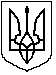 